ФГБУ «НМИЦ ТПМ» Минздрава России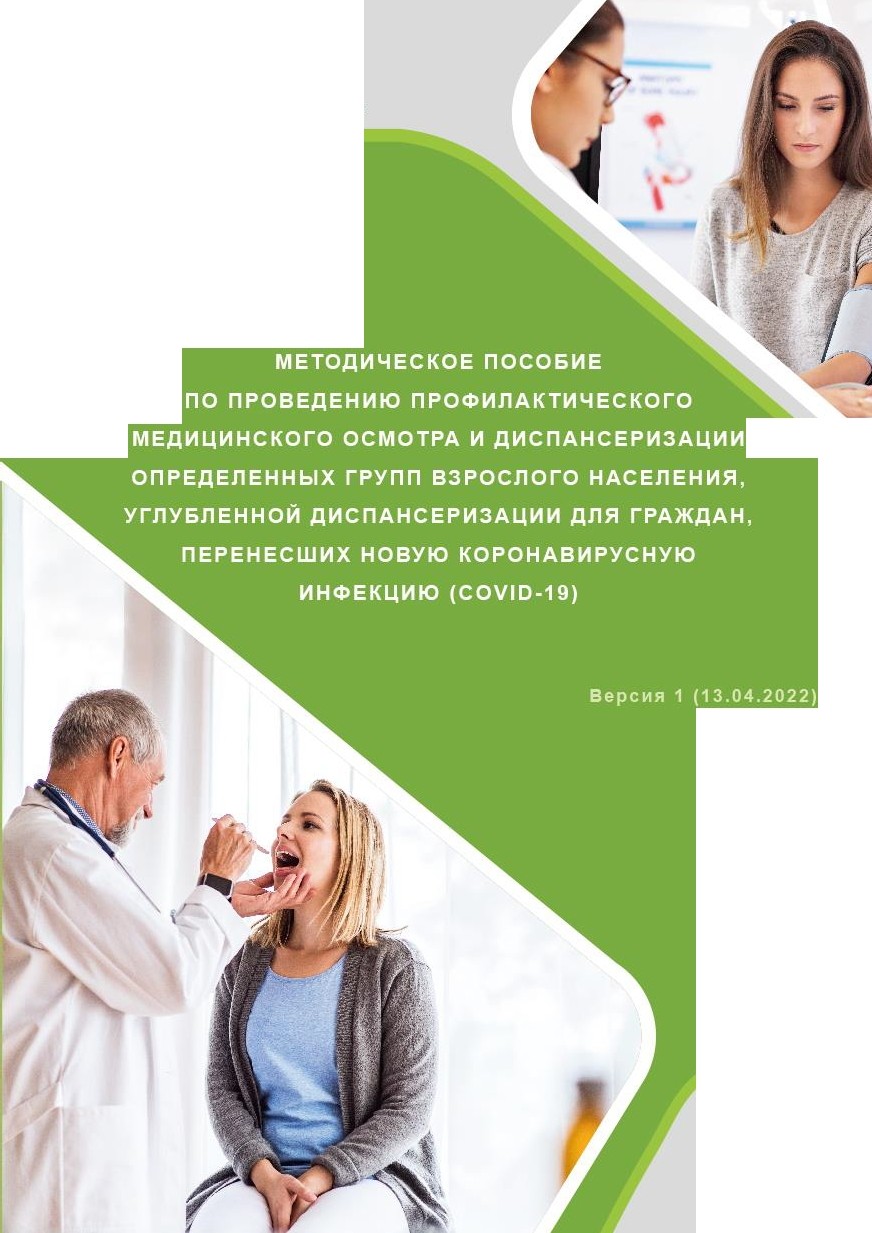 МОСКВА 2022УДК 616.084 ББК 51.12.О64 Д 72Авторы:Драпкина О.М., Дроздова Л.Ю., Камкин Е.Г., Ипатов П.В., Раковская Ю.С.Рецензент:главный врач ГБУЗ Ямало-Ненецкого автономного округа «Центр общественного здоровья и медицинской профилактики», главный внештатный специалист по медицинской профилактике Уральского федерального округа Минздрава России, доктор медицинских наук Токарев С.А.МЕТОДИЧЕСКОЕ ПОСОБИЕ ПО ПРОВЕДЕНИЮ ПРОФИЛАКТИЧЕСКОГОМЕДИЦИНСКОГО ОСМОТРА И ДИСПАНСЕРИЗАЦИИ ОПРЕДЕЛЕННЫХ ГРУПП ВЗРОСЛОГО НАСЕЛЕНИЯ, УГЛУБЛЕННОЙ ДИСПАНСЕРИЗАЦИИ ДЛЯ ГРАЖДАН, ПЕРЕНЕСШИХ НОВУЮ КОРОНАВИРУСНУЮ ИНФЕКЦИЮ (COVID-19) Версия 1(13.04.2022) / Драпкина О.М., Дроздова Л.Ю, Камкин Е.Г., Ипатов П.В., Раковская Ю.С. – М.: ФГБУ «НМИЦ ТПМ» Минздрава России, 2022 – 97 с.Настоящее методическое пособие создано с целью систематизации и выстраивания алгоритмов (с дополнительными пояснениями) проведения профилактического медицинского осмотра, диспансеризации и углубленной диспансеризации в соответствии с нормативно-правовыми актами, а также с учетом принципов формирования приоритетных групп пациентов для прохождения конкретного процесса. Отдельно рассматривается вопрос направления пациентов по итогам прохождения углубленной диспансеризации на медицинскую реабилитацию. Методическое пособие рекомендуется изучить руководителям медицинских организаций, оказывающих первичную медико-санитарную помощь в части организации процессов, а также врачебному и среднему медицинскому персоналам, которые непосредственно реализуют профилактический медицинский осмотр, диспансеризацию определенных групп взрослого населения и углубленную диспансеризацию. Методическое пособие утверждено на заседании  Ученого  совета  ФГБУ  «НМИЦ  ТПМ»  Минздрава  России,  протокол  №5  от  19.04.2022УДК 616.084 ББК 51.12.О64Д 72© Коллектив авторов 2022 г.© ФГБУ «НМИЦ ТПМ» Минздрава России, Москва, 2022 г.СодержаниеСписок сокращенийАвторский коллективВведениеДиспансеризация проводится на территории России с 2013 года и является ключевой технологией здоровьесбережения и снижения смертности. Будучи высокоэффективным мероприятием, диспансеризация также позволяет достичь большого охвата. ПМО и диспансеризация доступны для каждого гражданина страны и имеют разный объем исследований в зависимости от возраста и пола.Ограничения, введенные в результате пандемии COVID-19, приостановили оказание плановой помощи в том числе в рамках первичного звена здравоохранения [1]. Это привело к снижению охвата населения профилактическими мероприятиями, а также уровня контроля за течением раннее выявленных ХНИЗ.Планомерное снятие ограничений на территории регионов по решению органов исполнительной власти субъектов РФ позволило приступить к постепенному возобновлению профилактических мероприятий, что позволяет увеличить долю активно выявленных ХНИЗ на ранних стадиях, а значит снизить смертность и инвалидность от основных причин [2].Риск развития осложнений после перенесенной новой коронавирусной инфекции, особенно среди лиц, имеющих в анамнезе сердечно-сосудистые заболевания, наиболее велик [3]. Лица, переболевшие COVID-19, чаще всего могут иметь следующие симптомы: одышка, кашель, жалобы на боль в области груди, тахикардия и др. [4]. Одним из наиболее опасных осложнений являются тромбозы. Перечисленные и другие симптомы в последствии могут вызывать осложнения и отклонения в деятельности различных систем органов, особенно сердечно- сосудистой и дыхательной систем.С целью предупреждения развития и своевременного выявления осложнений после COVID-19 в июле 2021 года на территории России был дан старт углубленной диспансеризации для лиц, перенесших новую коронавирусную инфекцию [5,6].Ключевым элементом возобновления существующих раннее профилактических мероприятий (ПМО и диспансеризации), а также внедрения нового направления – углубленной диспансеризация, является приоритизация пациентов. Данный принцип позволяет в первую очередь привлекать группу пациентов, у которой риск обострения существующих ХНИЗ наиболее высок [7].Настоящее методическое пособие создано с целью систематизации и выстраивания алгоритмов (с дополнительными пояснениями) проведения профилактического медицинского осмотра, диспансеризации и углубленной диспансеризации в соответствии с нормативно-правовыми актами, а также с учетом принципов формирования приоритетных групп пациентов для прохождения  конкретного  процесса.  Отдельно  рассматривается  вопроснаправления пациентов по итогам прохождения углубленной диспансеризации на медицинскую реабилитацию.Методическое пособие рекомендуется изучить руководителям медицинских организаций, оказывающих первичную медико-санитарную помощь в части организации процессов, а также врачебному и среднему медицинскому персоналам, которые непосредственно реализуют профилактический медицинский осмотр, диспансеризацию определенных групп взрослого населения и углубленную диспансеризацию.Для удобства освоения материала по теме углубленной диспансеризации, информация выделяется отличительным (цветовым) фоном.Более подробно порядок организации ПМО и диспансеризации, как отдельного процесса, рассматривается в соответствующих методических рекомендациях [8].Профилактический медицинский осмотр, диспансеризация, углубленная диспансеризация: цель и область применения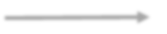 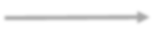 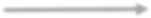 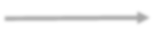 Цель: раннее выявление факторов риска хронических неинфекционных заболеваний и их коррекция, а также выявление хронических неинфекционных заболеваний на ранних стадиях.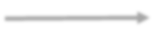 Особенности проведения углубленной диспансеризацииМероприятия углубленной диспансеризации доступны для всех граждан, которые перенесли новую коронавирусную инфекцию. При этом давность и факт документального подтверждения болезни не имеют значения. При отсутствии последнего гражданин должен в рамках письменного заявления на имя руководителя медицинской организации проинформировать о желании пройти углубленную диспансеризацию (форма заявления произвольная).Для лиц, перенесших COVID-19, оптимальная (рекомендуемая) дата прохождения углубленной диспансеризации – не ранее 60 календарных дней с момента выздоровления. Данный срок обусловлен периодом активного проявления и развития последствий COVID-19.Календарный план проведения углубленной диспансеризации на территории медицинской организации составляется на основании отнесения пациента к группам приоритета. В соответствии планом осуществляется проактивное приглашение граждан для прохождения ПМО и диспансеризации, в т.ч. углубленный. Это важный этап, позволяющий оценить эффективность привлечения пациентов групп приоритета. Данный шаг рассматривается в настоящем пособии отдельно и реализуется преимущественно при участии медицинских организаций и/или страховых компаний.Важно отметить, что к привлечению проактивного приглашения пациентов путем телефонного звонка в медицинской организации в основном должен привлекаться немедицинский персонал. В случае отсутствия данной категории работников – младший или средний медицинский персонал.Проактивное приглашение пациентов рекомендуется проводить в несколько этапов. При общем периоде проактивных действий в три месяца: в первые два – первичное приглашение; в третий – вторичное среди лиц, с которыми связаться в первые два месяца не удалось, а также с теми, кто не явился на прием в соответствии с записью.Для повышения качества привлечения пациентов из групп приоритета рекомендуется проводить анализ отклика на приглашение, которое высчитывается по формуле:После завершения процесса рекомендуется привести анализ:качества проведения	углубленной диспансеризации	(на	основании критериев ТФОМС и медицинской организации);качества	привлечения	граждан	к	прохождению	углубленной диспансеризации.Последний критерий предлагается вычислять по формуле:Углубленная диспансеризация может проводиться как самостоятельное мероприятие: факт предварительного прохождения ПМО или диспансеризации не имеет значение.Учитывая взаимосвязь целей и задач ключевых мероприятий ПМСП (диспансерного наблюдения, углубленной диспансеризации, ПМО и диспансеризации), рекомендуется следующая маршрутизация пациента между процессами ПМСП:Пациент прошел ПМО и диспансеризацию и имеет в анамнезе COVID-19 – направление на углубленную диспансеризацию;в том числе пациент имеет 2 и более ХНИЗ, где хотя бы один ХНИЗ из группы болезней системы кровообращения – приоритетное направление на углубленную диспансеризацию;Пациент пришел на первый диспансерный прием в текущем году – направление на ПМО и диспансеризацию;в том числе пациент в возрасте 40-65 лет, который в течение последних 2-х лет не проходил профилактические мероприятия – приоритетное направление на ПМО и диспансеризацию;в том числе пациент, который переболел COVID-19 – направление на углубленную диспансеризацию;если пациент имеет 2 и более ХНИЗ, где хотя бы один ХНИЗ из группы болезней системы кровообращения – приоритетное направление на углубленную диспансеризацию;Пациент прошел углубленную диспансеризацию – направление на ПМО и диспансеризацию;в том числе пациент в возрасте 40-65 лет, который в течение последних 2-х лет не проходил профилактические мероприятия – приоритетное направление на ПМО и диспансеризацию.При наличии материально-технических и кадровых возможностей в один день могут проводиться несколько процессов. Например, пациент после диспансерного приема направляется в кабинет/отделение медицинской профилактики для прохождения ПМО/диспансеризации и углубленной диспансеризации (при наличии в анамнезе COVID-19). В таком случае, медицинский персонал должен формировать график прохождения конкретным пациентом профилактических мероприятий, учитывая общий спектр исследований обоих процессов (ПМО/диспансеризации и углубленной диспансеризации). Например, предоставление анкеты, включающей вопросы как ПМО и диспансеризации, так и углубленной диспансеризации; направлять на анализ уровня глюкозы крови натощак в рамках ПМО и диспансеризации одновременно с биохимическим анализом крови в рамках углубленной диспансеризации.Симптомы после перенесенного COVID-19 и методы исследования углубленной диспансеризацииЦелью углубленной диспансеризации является выявление осложнений у граждан, перенесших новую коронавирусную инфекцию. В данном разделе представлены наиболее часто встречающиеся симптомы после перенесенного COVID-19 и методы исследования, которые используются в рамках углубленной диспансеризации, для своевременного их выявления.Что входит в ПМО, диспансеризацию, углубленнуюдиспансеризациюОбъем исследований ПМО и диспансеризации преимущественно зависит от пола и возраста. Результаты I этапа диспансеризации лежат в основе формирования перечня исследований II этапа, которые проводятся по показаниям.Объем исследований в рамках углубленной диспансеризации зависит от анамнеза и результатов, проведенных в рамках I этапа, исследований.Ниже представлена таблица с перечнем исследований и условиями их проведения в рамках ПМО (I этапа диспансеризации), II этапа диспансеризации и углубленной диспансеризации (I и II этапы). Стоит помнить, что I этап диспансеризации включает ПМО + другие исследования.Требования к методам исследования:Цитологическое исследование мазка (соскоба) с шейки матки проводится при его окрашивании по Папаниколау (другие способы окраски не допускаются);Маммография обеих молочных желез проводится в двух проекциях с двойным прочтением рентгенограмм;Исследование кала на скрытую кровь проводится иммунохимическим качественным и количественным методом.Учитывая, широкий спектр возможных исследований в отношении конкретного гражданина, особенно важным является формирование четкой маршрутизации пациента, которая должна быть нормативно закреплена на региональном и/или организационном уровнях. Организационно-правовая возможность привлечения медицинских работников организаций, оказывающих специализированную медицинскую помощь, в рамках данных процессов должна сопровождаться преемственностью между организациями. Это позволит обеспечить своевременную передачу информации о пациенте, а также достичь завершения профилактических мероприятий в полном объеме.Проведение исследований в рамках углубленной диспансеризацииВ таблице ниже отдельно рассматриваются цели проведения каждого мероприятия в рамках углубленной диспансеризации.Алгоритм проведения мероприятий углубленной диспансеризации1	измерение насыщения крови кислородом (сатурация)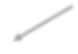 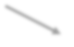 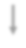 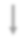 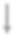 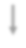 при исходной сатурации кислорода крови более 94% в сочетании с наличием у пациента жалоб на одышку, отеки, которые появились впервые или повысилась их интенсивность2тест с 6-минутной ходьбой (в рамках  I этапауглубленной диспансеризации проводится медицинской сестрой кабинета/отделения медицинской профилактики)уровень сатурации 94% и менеенаправление	на	II	этап	углубленной диспансеризациидистанция, пройденная при тесте с 6-минутной ходьбой менее 550 м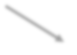 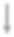 У граждан, перенесших среднюю степень тяжести и выше новой коронавирусной инфекции: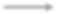 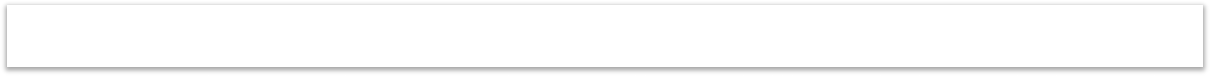 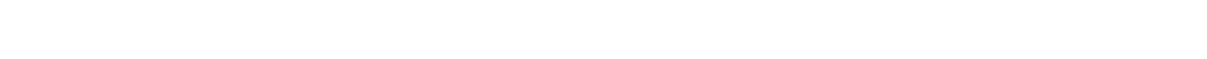 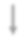 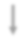 Роли и обязанностиВ данном разделе представлен полный перечень ролей и обязанностей медицинских работников при проведении ПМО и диспансеризации, в т.ч. углубленной. Мероприятия, которые относятся непосредственно к углубленной диспансеризации выделены цветом.Роли и обязанности фельдшера ФАПаПривлечение населения, прикрепленного к фельдшерскому участку, к прохождению ПМО и диспансеризации;Инструктаж граждан о порядке их прохождения и последовательности проведения обследования;Выполнение приемов (осмотров), медицинских исследований и иных медицинских вмешательств, входящих в объем ПМО и первого этапа диспансеризации, в т.ч. углубленной:анкетирование, расчет антропометрии, вычисление ИМТ, измерение окружности талии, измерение АД, проведение определения насыщения крови кислородом (сатурация) в покое, тест с 6-минутной ходьбой, спирометрия, определение уровня общего холестерина и глюкозы в крови натощак, ЭКГ, измерения внутриглазного давления, осмотр фельдшером (акушеркой) и взятие мазка с шейки матки, определение факторов риска и других патологических состояний, определение относительного и абсолютного сердечно-сосудистого рисков, проведение осмотра пациента, проведение краткого индивидуального профилактического консультирования.Разъяснение пациентам с факторами риска хронических неинфекционных заболеваний мер по их снижению, а также основных симптомов острых состояний;Подведение итогов проведения ПМО и диспансеризации на фельдшерском участке;Формирование комплекта документов, заполнение карты учета диспансеризации (профилактических медицинских осмотров) по форме.Привлечение населения, прикрепленного к участку, к прохождению ПМО и диспансеризации;Разъяснение пациентам с факторами риска ХНИЗ мер по их снижению, а также основных симптомов острых состояний;Информирование	граждан	о	возможности	медицинского освидетельствования для выявления ВИЧ-инфекции;Составление плана проведения ПМО и диспансеризации в текущем календарном году;Участие в информировании населения, находящегося на медицинском обслуживании в медицинской организации, о проведении ПМО и диспансеризации;Инструктаж граждан, прибывших на ПМО, диспансеризацию, о порядке их прохождения и последовательности проведения обследования;Выполнение приемов (осмотров), медицинских исследований и иных медицинских вмешательств, входящих в объем ПМО и диспансеризации: Медицинская сестра: анкетирование, антропометрия с вычислением ИМТ и измерение окружности талии, измерение АД, определение уровня общего холестерина и глюкозы крови натощак, определения насыщения кровиреактивный белок, АСТ, АЛТ, креатинин, ЛДГ).Врач: определение факторов риска и других патологических состояний, определение относительного и абсолютного сердечно-сосудистого рисков, проведение осмотра пациента, проведение краткого индивидуального профилактического консультирования.Направление по результатам ПМО на прием (осмотр) к врачу-терапевту граждан, у которых по результатам анкетирования, приема (осмотра) и исследований выявляются жалобы на здоровье и (или) патологические изменения исследуемых показателей, которых ранее не было или их степень выраженности (отклонение от нормы) увеличилась;Формирование комплекта документов, заполнение карты учета диспансеризации, подведение итогов проведения ПМО и диспансеризации;Заполнение форм статистической отчетности, используемых при проведении ПМО и диспансеризации.Роли и обязанности врача-терапевтаОсновные шаги при проведении углубленной диспансеризацииПриоритизация пациентовШаг 1. Формирование групп лиц для приоритизации при проведении ПМО, диспансеризации и углубленной диспансеризацииДля проведения ПМО и диспансеризации приоритетной группой являются граждане в возрасте от 40 до 65 лет, которые в течение последних 2-х лет не посещали медицинские организации, не проходили профилактические мероприятия.Приоритизация пациентов при проведении углубленной диспансеризации:Формирование списков лиц, подлежащих углубленной диспансеризацииШаг 1а. Соотнесение регистра застрахованных (ФФОМС), регистра, перенесших COVID-19 и регистра ТФОМС, формирование списков лиц, подлежащих углубленной диспансеризацииЕГИСЗ	ГИС ОМС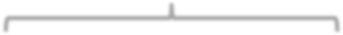 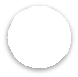 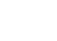 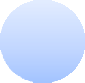 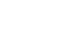 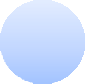 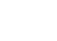 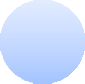 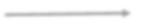 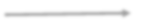 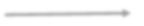 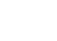 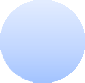 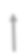 Схема №1Регистр COVID-19:1Основной диагнозСостыковка данных ЕРЗ и их группировка по следующим2	признакам:Осложнение основного диагнозаВид леченияИсход	заболеванияот 18 до 40 летот 40 лет и старшегруппа:	переболевщие COVID-19 и коморбидныегруппа:	переболевщие COVID-19 (остальные)степень тяжестиПередача предварительных списков в территориальные органыОМС по территории страхования и страховой принадлежностиТФОМСПерсональные данные4Данные по последней диспансеризации, заболеваниям, диспансерному наблюдениюПояснение к схеме №1: на основании регистра граждан, перенесших новую коронавирусную инфекцию, проводится соотнесение данных с единым регистром застрахованных, формируются приоритетные группы пациентов, подлежащие углубленной диспансеризации. ТФОМС соотносит данные по последней диспансеризации, заболеваниям, диспансерному наблюдению и передает их в ГИС ОМС.Формирование графиков приема пациентовШаг 1б. Сверка и формирование списков, подлежащих углубленной диспансеризации (МО субъектов РФ)Схема №2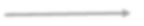 Пояснение к схеме №2: медицинская организация субъекта РФ уточняет данные по прикрепленному населению, формирует график углубленной диспансеризации, а также определяет структурные подразделения, как место прохождения гражданином исследований. Списки передаются в ГИС ОМС.Приглашение пациентовШаг 2. Приглашение пациентов для прохождения ПМО, диспансеризации, в том числе углубленнойСхема №3Единый портал государственныхПАЦИЕНТПорталы ТФОМС, МО, СМОГИСПлан диспансеризации	Факт прочтения уведомленияГИС ОМССМОРазмещение информации о диспансеризацииФормирование списков застрахованных лиц1	по страховой принадлежностиАктуализация информации по оповещениям в реестре диспансеризации5Получение	списков,	застрахованных	для	целей оповещения23Фиксация данных об оповещениях и фактах записи в установленном	формате	и	передача	результатовМО	ПриглашениеПАЦИЕНТоповещения в ГИС ОМС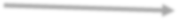 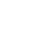 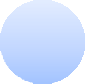 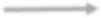 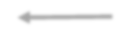 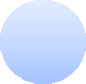 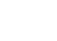 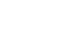 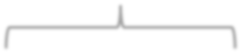 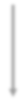 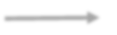 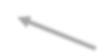 Пояснение к схеме №3: приглашение граждан для прохождения ПМО, диспансеризации, в том числе углубленной проводится на ЕПГУ, на сайтах ТФОМС, МО, СМО. СМО оповещают граждан по телефону, через рассылки по почте, через мессенджер. Пациенты 1 и 2 групп приоритизации углубленной диспансеризации информируются в индивидуальном порядке. Также информирование проводят сами организации. Важно, чтобы у пациента во время информирования была возможность моментальной записи в дистанционном формате.Запись пациентов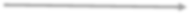 Шаг 3. Запись пациентов, формирование плана ПМО, диспансеризации, в том числе углубленнойСхема №4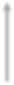 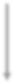 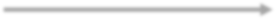 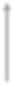 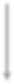 Пояснение к схеме №4: запись пациентов должна осуществляться в том числе на ЕПГУ. МО передает в ЕГИСЗ расписание врачей, далее эта информация становится доступной на портале ЕПГУ. Факт записи передается через ЕГИСЗ в МО, а также в ГИС ОМС. Запись может быть также организована страховым представителем.Организация ПМО и диспансеризацииШаг 4. Организация и проведение обследований в рамках ПМО, диспансеризации, в том числе углубленнойВ данном разделе описывается единый процесс, при котором пациент одновременно проходит ПМО/диспансеризацию и углубленную диспансеризацию. Стоит помнить, что данные процессы могут проводиться отдельно друг от друга и не зависимо от факта раннего прохождения одного из этих процессов в текущем году. Для удобства анализа представленной информации, все мероприятия в рамках углубленной диспансеризации выделены цветом.Проведение ПМО, диспансеризации, в том числе углубленной, в условиях распространения новой коронавирусной инфекции (COVID-19)Шаг 4а. Особенности организации проведения ПМО и диспансеризации, в том числе углубленной в условиях сохраняющихся рисков распространения новой коронавирусной инфекцииСхема №5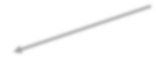 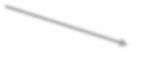 Визуализация маршрута наглядной навигационной системой, предупреждающими знакамиИсключается этап регистратуры (осуществляется внутри ОМП/КМП)Углубленная диспансеризация для граждан, раннее прошедших ПМО и диспансеризацию в текущем годуСхема №6Прохождение углубленной диспансеризации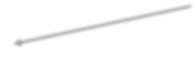 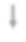 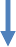 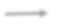 I этап:измерение насыщения крови кислородом (сатурация) в покоетест с 6-минутной ходьбой (по показаниям)спирометрияобщий клинический анализ крови (развернутый)биохимический анализ крови (уровни холестерина, липопротеинов низкой плотности, С- реактивного белка, определение активности АЛТ, АСТ, ЛДГ, исследование уровня креатинина крови)определение концентрации Д-димера (по показаниям)проведение рентгенографии органов грудной клеткиII этап (по показаниям):ЭХО-КГКТ органов грудной клеткидуплексное сканирование вен нижних конечностейПояснение к схеме №6: в случае если гражданин прошел ПМО или диспансеризацию в текущем году до перенесенной новой коронавирусной инфекции, то он приглашается для прохождения углубленной диспансеризации в объеме исследований, представленных на схеме №6.Организация ПМО, диспансеризации, в том числе углубленнойШаг 4б, 4в. Организация и проведение обследований в рамках ПМО, диспансеризации, в том числе углубленнойМаршрутизация в поликлиникеСхема №7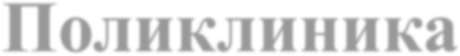 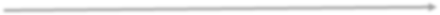 Анкетирование 1 раз в годАнтропометрия 1 раз в годИзмерение АД 1 раз в годОпределение уровня общего холестерина и глюкозы крови натощак 1 раз в годОценка сердечно-сосудистого риска 1 раз в годИзмерение внутриглазного давления (при первом посещении и далее с 40 лет 1 раз в год)Краткое профилактическое консультированиеДля пациентов, перенесших COVID-19Сатурация крови кислородом в покоеТест с 6-минутной ходьбойЭКГ (при первом посещении, далее с 35 лет 1 раз в год)Осмотр акушеркой (фельдшером) (женщины 1 раз в год)Флюорография легких 1 раз в 2 годаМаммография 1 раз в 2 года (женщины от 40 до 75 лет)Общий анализ крови 1 раз в год (лица 40 лет и старше)Простатспецифический антиген (ПСА) в крови (мужчины в возрасте 45, 50, 55, 60 и 64 лет)Мазок с поверхности шейки матки и цервикального канала (женщины 18-64 лет 1 раз в 3 года)Исследование кала на скрытую кровь (лица 40-64 лет 1 раз в 2 года, 65-75 лет 1 раз в год)ЭГДС (1 раз в возрасте 45 лет)Для пациентов, перенесших COVID-19Проведением спирометрииРентгенография органов грудной клеткиОбщий (клинический) анализ крови развернутыйБиохимический анализ крови (холестерин, липопротеины низкой плотности, С-реактивный белок, АСТ, АЛТ, креатинин, ЛДГ)Определение концентрации Д-димера в крови по показаниямПрием (осмотр) врачом-терапевтом, в т.ч. осмотр кожных покровов, слизистых губ и ротовой полости, пальпацию щитовидной железы, лимфатических узлов.Установление группы здоровья, постановка надиспансерное наблюдение.Схема №8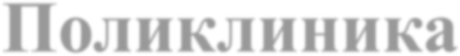 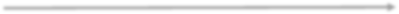 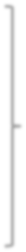 В каждой медицинской организации и структурном подразделении должна быть сформирована маршрутизация пациентов в рамках ПМО,диспансеризации и углубленной программы диспансеризации с учетом материально-технической, а также кадровой составляющих учреждения.МЕРОПРИЯТИЯ, ПРОВОДИМЫЕ В КАБИНЕТЕ/ОТДЕЛЕНИИ МЕДИЦИНСКОЙ ПРОФИЛАКТИКИ (ПРОВОДИТ ВРАЧ (ФЕЛЬДШЕР) СОВМЕСТНО С МЕДИЦИНСКОЙ СЕСТРОЙ):В рамках ПМО, I этапа диспансеризации, в том числе углубленной (Схема №7):Пациент записывается на прохождение диспансеризации через ЕПГУ или регистратуру.Пациент подписывает добровольное информированное согласие и учетную форму диспансеризации.Медицинская сестра кабинета/отделения медицинской профилактики проводит анкетирование пациента (1 раз в год с 18 лет) или регистрирует его раннее заполненную анкету. Анкета и ее интерпретация представлены в Приложении.Медицинская сестра вносит информацию в ЭМК. После этого определяется объем исследований.Медицинская сестра проводит антропометрию с вычислением ИМТ и измерением окружности талии (1 раз в год с 18 лет);Измеряется АД на периферических артериях (1 раз в год с 18 лет);Выполняются исследования уровня общего холестерина в крови, а также глюкозы крови натощак (допускается использование экспресс-метода) (1 раз в год с 18 лет);Определяется относительный (1 раз в год для граждан с 18 до 39 лет) и абсолютный сердечно-сосудистый риски (1 раз в год для граждан с 40 до 64 лет);Измеряется внутриглазное давление (при первом посещении, далее в 40 лет и старше);Определяются факторы риска и другие патологические состояния и заболевания, повышающие вероятность развития хронических неинфекционных заболеваний на основании диагностических критериев;Прием (осмотр) по результатам первого этапа диспансеризации, в том числе осмотр на выявление визуальных и иных локализаций онкологических заболеваний, включающего осмотр кожных покровов, слизистых губ и ротовой полости, пальпацию щитовидной железы, лимфатических узлов.Установление групп здоровья, взятие на диспансерное наблюдение и реабилитацию.Направление по результатам первого этапа диспансеризации на прием (осмотр) к врачу-терапевту граждан, у которых по результатам анкетирования, приема (осмотра) и исследований выявляются жалобы на здоровье и (или) патологические изменения исследуемых показателей, которых ранее не было или их степень выраженности (отклонение от нормы) увеличилась;Предоставление пациентам следующей информации:с факторами риска хронических неинфекционных заболеваний мер по их снижению;пациентам с высоким и очень высоким абсолютным сердечно-сосудистым риском, больным ишемической болезнью сердца, цереброваскулярными заболеваниями, хронической ишемией нижних конечностей атеросклеротического генеза, болезнями, характеризующимися повышенным кровяным давлением, основных симптомов инфаркта миокарда и инсульта;правил первой помощи при их развитии, жизненной важности своевременного (не позднее 5 мин от начала появления симптомов) вызова бригады скорой медицинской помощи.Проведения краткого индивидуального профилактического консультирования в рамках I этапа диспансеризации.Назначение лечения.II этап диспансеризации, в том числе углубленной (Схема №8):Проведение углубленного группового или индивидуального профилактического консультирования врачом (фельдшером) кабинета/отделения медицинской профилактики или центра здоровья.МЕРОПРИЯТИЯ	В	РАМКАХ	КЛИНИКО-ДИАГНОСТИЧЕСКОГО ОТДЕЛЕНИЯ (ВРАЧИ СОВМЕСТНО С МЕДИЦИНСКОЙ СЕСТРОЙ):В рамках ПМО, I этапа диспансеризации, в том числе углубленной (Схема №7) предусмотрены следующие мероприятия:Проведение осмотра фельдшером (акушеркой) пациентки (с 18 лет 1 раз в год);Взятие мазка с шейки матки, цитологическое исследование мазка с шейки матки (1 раз в 3 года с 18 до 64 лет);Проведение ЭКГ (при первом посещении, в 35 лет и далее 1 раз в год);Флюорография легкий (с 18 лет 1 раз в два года);Маммография обеих молочных желез у женщин в двух проекциях с двойным прочтением рентгенограмм (1 раз в 2 года с 40 до 75 лет);Определение простат-специфического антигена в крови у мужчин (в возрасте 45,50, 55, 60 и 64 года);Исследование кала на скрытую кровь иммунохимическим качественным или количественным методом (1 раз в 2 года с 40 до 64 лет, 1 раз с год с 65до 75 лет);Эзофагогастродуоденоскопия (в 45 лет);Общий анализ крови (гемоглобин, лейкоциты, СОЭ) (1 раз в год для граждан с 40 до 64 лет);II этап диспансеризации, в том числе углубленной (Схема №8):Колоноскопия (для граждан в случае подозрения на злокачественные новообразования толстого кишечника по назначению врача-хирурга или врача-колопроктолога);Эзофагогастродуоденоскопия (для граждан в случае подозрения на злокачественные новообразования пищевода, желудка и двенадцатиперстной кишки по назначению врача-терапевта);Рентгенография легких, КТ органов грудной клетки (для граждан в случае подозрения на злокачественные новообразования легкого по назначению врача-терапевта);Спирометрию (для граждан с подозрением на хроническое бронхолегочное заболевание, курящих граждан, выявленных по результатам анкетирования, - по назначению врача-терапевта);Дуплексное сканирование брахицефальных артерий (для мужчин в возрасте от 45 до 72 лет включительно и женщин в возрасте от 54 до 72 лет включительно при наличии комбинации трех факторов риска развития хронических неинфекционных заболеваний: повышенный уровень артериального давления, гиперхолестеринемия, избыточная масса тела или ожирение, а также по направлению врача-невролога при впервые выявленном указании или подозрении на ранее перенесенное острое нарушение мозгового кровообращения для граждан в возрасте от 65 до 90 лет, не находящихся по этому поводу под диспансерным наблюдением).МЕРОПРИЯТИЯ, ПРОВОДИМЫЕ ВРАЧОМ-ТЕРАПЕВТОМ:ПМО, I этап диспансеризации, в том числе углубленной (Схема №8):Прием (осмотр) по результатам первого этапа диспансеризации, включающего осмотр на выявление визуальных и иных локализаций онкологических заболеваний, в том числе осмотр кожных покровов, слизистых губ и ротовой полости, пальпацию щитовидной железы, лимфатических узлов, с целью установления:диагноза заболевания (состояния);определения группы здоровья;группы диспансерного наблюдения (Схема №11);определения медицинских показаний для осмотров (консультаций) и исследований в рамках второго этапа диспансеризации.Определяются группы лиц, подлежащие реабилитации (Схемы №11).II этап диспансеризации (Схема №8):Прием (осмотр) по результатам второго этапа диспансеризации, включающий:установление (уточнение) диагноза;определение (уточнение) группы здоровья;определение группы диспансерного наблюдения (с учетом заключений врачей-специалистов) (Схема №11);направление граждан при наличии медицинских показаний на дополнительное обследование, не входящее в объем диспансеризации, в том числе направление на осмотр (консультацию) врачом-онкологом при подозрении на онкологические заболевания, а также для получения специализированной, в том числе высокотехнологичной, медицинской помощи, на санаторно-курортное лечение.Предоставление пациентам следующей информации:с факторами риска хронических неинфекционных заболеваний о мерах по их снижению;пациентам с высоким и очень высоким абсолютным сердечно- сосудистым риском, больным ишемической болезнью сердца,цереброваскулярными заболеваниями, хронической ишемией нижних конечностей атеросклеротического генеза, болезнями, характеризующимися повышенным кровяным давлением основных симптомов инфаркта миокарда и инсульта;правил первой помощи при их развитии, жизненной важности своевременного (не позднее 5 мин от начала появления симптомов) вызова бригады скорой медицинской помощи.Определяются группы лиц, подлежащих реабилитации (Схема №11).КОНСУЛЬТАЦИЯ ДРУГИХ ВРАЧЕЙ В СООТВЕТСТВИИ С ПОКАЗАНИЯМИ:Осмотр (консультация) врачом-неврологом:при наличии впервые выявленных указаний или подозрений на ранее перенесенное острое нарушение мозгового кровообращения для граждан, не находящихся по этому поводу под диспансерным наблюдением;в случаях выявления по результатам анкетирования нарушений двигательной функции, когнитивных нарушений и подозрений на депрессию у граждан в возрасте 65 лет и старше, не находящихся по этому поводу под диспансерным наблюдением.Осмотр (консультация) врачом-хирургом или врачом-урологом:для мужчин в возрасте 45, 50, 55, 60 и 64 лет при повышении уровня простат-специфического антигена в крови более 4 нг/мл.Осмотр (консультация) врачом-хирургом или врачом-колопроктологом,включая проведение ректороманоскопии:для граждан в возрасте от 40 до 75 лет включительно с выявленными патологическими изменениями по результатам скрининга на выявление злокачественных новообразований толстого кишечника и прямой кишки, при отягощенной наследственности по семейному аденоматозу и (или) злокачественным новообразованиям толстого кишечника и прямой кишки;при выявлении других медицинских показаний по результатам анкетирования, а также по назначению врача-терапевта, врача-уролога, врача-акушера-гинеколога в случаях выявления симптомов злокачественных новообразований толстого кишечника и прямой кишки.Осмотр (консультация) врачом-акушером-гинекологом:для женщин в возрасте 18 лет и старше с выявленными патологическими изменениями по результатам скрининга на выявление злокачественных новообразований шейки матки;в возрасте от 40 до 75 лет с выявленными патологическими изменениями по результатам мероприятий скрининга, направленного на раннее выявление злокачественных новообразований молочных желез.Осмотр (консультация) врачом-оториноларингологом:для граждан в возрасте 65 лет и старше при наличии медицинских показаний по результатам анкетирования или приема (осмотра) врача- терапевта.Осмотр (консультация) врачом-офтальмологом:для граждан в возрасте 40 лет и старше, имеющих повышенное внутриглазное давление;для граждан в возрасте 65 лет и старше, имеющих снижение остроты зрения, не поддающееся очковой коррекции, выявленное по результатам анкетирования.Осмотр (консультация) врачом-дерматовенерологом, включая дерматоскопию:для граждан с подозрением на злокачественные новообразования кожи и (или) слизистых оболочек по назначению врача-терапевта по результатам осмотра на выявление визуальных и иных локализаций онкологических заболеваний, включающего осмотр кожных покровов, слизистых губ и ротовой полости, пальпацию щитовидной железы, лимфатических узлов.Маршрутизация на ФАПеСхема №9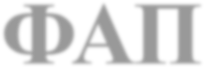 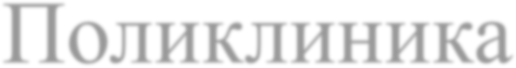 Анкетирование 1 раз в годАнтропометрия 1 раз в годИзмерение АД 1 раз в годОпределение уровня общего холестерина 1 раз в годОпределение уровня глюкозы крови 1 раз в годОценка сердечно-сосудистого риска 1 раз в годИзмерение внутриглазного давления (при первом посещении и далее с 40 лет 1 раз в год)ЭКГ (при первом посещении и далее с 35 лет 1 раз в год)Осмотр фельдшером (акушеркой) 1 раз в год (женщины от 18 лет и старше)Забор мазка с поверхности шейки матки и цервикального канала (женщины 18-64 лет 1 раз в 3 года)Краткое профилактическое консультированиеНасыщение крови кислородом в покое (сатурация)Тест с 6-минутной ходьбойПроведение спирометрииЗабор материала для проведения общего (клинического) анализа крови развернутогоЗабор материала для проведения биохимического анализа крови (включая холестерин, липопротеины низкой плотности, С- реактивный белок, АСТ, АЛТ, креатинин, ЛДГ)Прием (осмотр) фельдшером ФАП, в т.ч. осмотр кожных покровов, слизистых губ и ротовой полости, пальпацию щитовидной железы, лимфатических узловМаммография 1 раз в 2 года(женщины 40-75 лет)Флюорография легких 1 раз в2 годаКраткое профилактическое консультированиеОбщий (клинический) анализ крови развернутый, с определением лейкоцитарной формулыБиохимический анализ крови (включая холестерин, липопротеины низкой плотности, С-реактивный белок, АСТ, АЛТ, креатинин, ЛДГ)Определение концентрации Д-димера в крови по показаниямРентгенография органов грудной клетки49В каждой медицинской организации и структурном подразделении должна бытьсформирована маршрутизация пациентов в рамках ПМО, диспансеризации, в том числе углубленной программы диспансеризации с учетом материально-технической, а также кадровой составляющих учреждения.МЕРОПРИЯТИЯ, ПРОВОДИМЫЕ НА ФАПЕ (ФЕЛЬДШЕРОМ):В рамках ПМО, I этапа диспансеризации, в том числе углубленной (Схема №9):Пациент записывается на прохождение диспансеризации;Пациент подписывает добровольное информированное согласие и учетную форму диспансеризации;Фельдшер проводит анкетирование пациента (1 раз в год с 18 лет) или регистрирует его раннее заполненную анкету. Анкета и ее интерпретация представлены в Приложении;Вносится информация в ЭМК. После этого определяется объем исследований;Проводится антропометрия с вычислением ИМТ и окружности талии (1 раз в год с 18 лет);Измеряется АД на периферических артериях (1 раз в год с 18 лет);Выполняются исследования уровня общего холестерина в крови, а также глюкозы крови натощак (допускается использование экспресс-метода) (1 раз в год с 18 лет);Определяется относительный (1 раз в год для граждан с 18 до 39 лет) и абсолютный сердечно-сосудистый риски (1 раз в год для граждан с 40 до 64 лет);Измеряется внутриглазное давление (при первом посещении, далее в 40 лет и старше);Проводится осмотр фельдшером (акушеркой) (с 18 лет 1 раз в год);Взятие мазка с шейки матки, цитологическое исследование мазка с шейки матки (1 раз в 3 года с 18 до 64 лет);Проводится ЭКГ (при первом посещении, в 35 лет и далее 1 раз в год);Определяются факторы риска и другие патологические состояния и заболевания, повышающие вероятность развития хронических неинфекционных заболеваний на основании диагностических критериев;Прием (осмотр) по результатам профилактического медицинского осмотра, в том числе осмотра на выявление визуальных и иных локализаций онкологических заболеваний, включающего осмотр кожных покровов, слизистых губ и ротовой полости, пальпацию щитовидной железы, лимфатических узлов.Установление групп здоровья, взятие на диспансерное наблюдение и направление на медицинскую реабилитацию.Предоставление пациентам следующей информации:с факторами риска хронических неинфекционных заболеваний мер по их снижению;пациентам с высоким и очень высоким абсолютным сердечно-сосудистым риском, больным ишемической болезнью сердца, цереброваскулярными заболеваниями, хронической ишемией нижних конечностей атеросклеротического генеза, болезнями, характеризующимися повышенным кровяным давлением, основных симптомов инфаркта миокарда и инсульта;правил первой помощи при их развитии, жизненной важности своевременного (не позднее 5 мин от начала появления симптомов) вызова бригады скорой медицинской помощи.Проведения краткого индивидуального профилактического консультирования в рамках первого этапа диспансеризации.Назначение лечения.МЕРОПРИЯТИЯ В РАМКАХ КЛИНИКО-ДИАГНОСТИЧЕСКОГО ОТДЕЛЕНИЯ (ПРОВОДЯТ ВРАЧИ СОВМЕСТНО С МЕДИЦИНСКОЙ СЕСТРОЙ):В рамках I этапа диспансеризации, в том числе углубленной (Схемы №8 и 9):Маммография обеих молочных желез у женщин в двух проекциях с двойным прочтением рентгенограмм (1 раз в 2 года с 40 до 75 лет);Определение простат-специфического антигена в крови у мужчин (в возрасте 45,50, 55, 60 и 64 года);Исследование кала на скрытую кровь иммунохимическим качественным или количественным методом (1 раз в 2 года с 40 до 64 лет, 1 раз с год с 65до 75 лет);Эзофагогастродуоденоскопия (в 45 лет);Общий анализ крови (гемоглобин, лейкоциты, СОЭ) (1 раз в год для граждан с 40 до 64 лет);II этап диспансеризации, в том числе углубленной (Схема №8):Колоноскопия (для граждан в случае подозрения на злокачественные новообразования толстого кишечника по назначению врача-хирурга или врача-колопроктолога);Эзофагогастродуоденоскопия (для граждан в случае подозрения на злокачественные новообразования пищевода, желудка и двенадцатиперстной кишки по назначению врача-терапевта);Рентгенография легких, КТ легких (для граждан в случае подозрения на злокачественные новообразования легкого по назначению врача-терапевта);Спирометрия (для граждан с подозрением на хроническое бронхолегочное заболевание, курящих граждан, выявленных по результатам анкетирования,- по назначению врача-терапевта);Дуплексное сканирование брахицефальных артерий (для мужчин в возрасте от 45 до 72 лет включительно и женщин в возрасте от 54 до 72 лет включительно при наличии комбинации трех факторов риска развития хронических  неинфекционных  заболеваний:  повышенный  уровеньартериального давления, гиперхолестеринемия, избыточная масса тела или ожирение, а также по направлению врача-невролога при впервые выявленном указании или подозрении на ранее перенесенное острое нарушение мозгового кровообращения для граждан в возрасте от 65 до 90 лет, не находящихся по этому поводу под диспансерным наблюдением).МЕРОПРИЯТИЯ, ПРОВОДИМЫЕ ВРАЧОМ-ТЕРАПЕВТОМ:В рамках I этапа диспансеризации, в том числе углубленной (Схема №9):Прием (осмотр) по результатам первого этапа диспансеризации, включающий осмотр на выявление визуальных и иных локализаций онкологических заболеваний, включающих осмотр кожных покровов, слизистых губ и ротовой полости, пальпацию щитовидной железы, лимфатических узлов, с целью установления:диагноза заболевания (состояния)определения группы здоровьягруппы диспансерного наблюдения (Схема №11).определения медицинских показаний для осмотров (консультаций) и исследований в рамках второго этапа диспансеризацииОпределяются группы лиц, подлежащих реабилитации (Схема №11). II этап диспансеризации (Схема №7):Прием	(осмотр)	по	результатам	второго	этапа	диспансеризации, включающий:установление (уточнение) диагнозаопределение (уточнение) группы здоровьяопределение группы диспансерного наблюдения (с учетом заключений врачей-специалистов) (Схема №11);направление граждан при наличии медицинских показаний на дополнительное обследование, не входящее в объем диспансеризации, в том числе направление на осмотр (консультацию) врачом-онкологом при подозрении на онкологические заболевания, а также для получения специализированной, в том числе высокотехнологичной, медицинской помощи, на санаторно-курортное лечение.Предоставление пациентам следующей информации:с факторами риска хронических неинфекционных заболеваний о мерах по их снижениюпациентам с высоким и очень высоким абсолютным сердечно- сосудистым риском, больным ишемической болезнью сердца, цереброваскулярными заболеваниями, хронической ишемией нижних конечностей атеросклеротического генеза, болезнями, характеризующимися повышенным кровяным давлением основных симптомов инфаркта миокарда и инсультаправил первой помощи при их развитии, жизненной важности своевременного (не позднее 5 мин от начала появления симптомов) вызова бригады скорой медицинской помощи.Определяются группы лиц, подлежащих реабилитации (Схема №11).КОНСУЛЬТАЦИЯ	ДРУГИХ	ВРАЧЕЙ	В	СООТВЕТСТВИИ	С ПОКАЗАНИЯМИ:Осмотр (консультация) врачом-неврологом:при наличии впервые выявленных указаний или подозрений на ранее перенесенное острое нарушение мозгового кровообращения для граждан, не находящихся по этому поводу под диспансерным наблюдением;в случаях выявления по результатам анкетирования нарушений двигательной функции, когнитивных нарушений и подозрений на депрессию у граждан в возрасте 65 лет и старше, не находящихся по этому поводу под диспансерным наблюдением.Осмотр (консультация) врачом-хирургом или врачом-урологом:для мужчин в возрасте 45, 50, 55, 60 и 64 лет при повышении уровня простат-специфического антигена в крови более 4 нг/мл.Осмотр (консультация) врачом-хирургом или врачом-колопроктологом,включая проведение ректороманоскопии:для граждан в возрасте от 40 до 75 лет включительно с выявленными патологическими изменениями по результатам скрининга на выявление злокачественных новообразований толстого кишечника и прямой кишки, при отягощенной наследственности по семейному аденоматозу и (или) злокачественным новообразованиям толстого кишечника и прямой кишки;при выявлении других медицинских показаний по результатам анкетирования, а также по назначению врача-терапевта, врача-уролога, врача-акушера-гинеколога в случаях выявления симптомов злокачественных новообразований толстого кишечника и прямой кишки.Осмотр (консультация) врачом-акушером-гинекологом:для женщин в возрасте 18 лет и старше с выявленными патологическими изменениями по результатам скрининга на выявление злокачественных новообразований шейки матки;в возрасте от 40 до 75 лет с выявленными патологическими изменениями по результатам мероприятий скрининга, направленного на раннее выявление злокачественных новообразований молочных желез.Осмотр (консультация) врачом-оториноларингологом:для граждан в возрасте 65 лет и старше при наличии медицинских показаний по результатам анкетирования или приема (осмотра) врача- терапевта.Осмотр (консультация) врачом-офтальмологом:для граждан в возрасте 40 лет и старше, имеющих повышенное внутриглазное давление;для граждан в возрасте 65 лет и старше, имеющих снижение остроты зрения, не поддающееся очковой коррекции, выявленное по результатам анкетирования.Осмотр (консультация) врачом-дерматовенерологом, включая дерматоскопию:для граждан с подозрением на злокачественные новообразования кожи и (или) слизистых оболочек по назначению врача-терапевта по результатам осмотра на выявление визуальных и иных локализаций онкологических заболеваний, включающего осмотр кожных покровов,слизистых губ и ротовой полости, пальпацию щитовидной железы, лимфатических узлов.Маршрутизация в ММКСхема №10АнкетированиеРасчет на основании антропометрии ИМТ, окружности талииИзмерение АД на периферических артерияхИсследование уровня глюкозы, холестеринаОпределение относительного и абсолютного сердечно-сосудистых рисковОсмотр фельдшером (акушеркой) или врачом акушером-гинекологом женщинЭКГЗабор материала для проведения ОАК (гемоглобин, лейкоциты, СОЭ)Измерение внутриглазного давленияВзятие мазка с шейки матки и направление на цитологическое исследованиеМаммография обеих молочных желез в двух проекциях с двойным прочтением рентгенограммВзятие материала и направление на определение простат-специфического антигена в кровиЗабор материала и направление на исследование кала на скрытую кровь иммунохимическим качественным и количественным методомНаправление пациента на эзофагогастродуоденоскопиюПроведение краткого индивидуального профилактического консультированияЦитологическое исследование мазка с шейки матки и цервикального каналаОпределение простат-специфического антигена в кровиИсследование кала на скрытую кровь иммунохимическим качественным и количественным методомОбщий клинический анализ крови (развернутый)Биохимический	анализ	крови (липопротеины низкой плотности, С- реактивный белок, АЛТ, АСТ, креатинин, ЛДГ)Определение концентрации Д-димера по показаниямПроведение флюорографииПрием (осмотр) врачом-терапевтомЭзофагогастродуоденоскопияКолоноскопияРентгенография легких, КТ легкихМО, к которой прикреплен пациентИсследование гликированного гемоглобина кровиОсмотр (консультация): врачом-неврологом, хирургом или урологом, хирургом или колопроктологом, врачом акушером-гинекологом, оториноларингологом, офтальмологом, дерматовенерологом.*Проводится при укомплектованности ММК согласно Приказу Минздрава России №543н от 15.05.2021 «Об утверждении Положения об организации оказания первичной медико-санитарной помощи взрослому населению»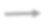 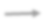 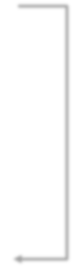 Индивидуальное или групповое углубленное профилактическое консультирование в отделении (кабинете) медицинской профилактики, центре здоровья.При	организации	профилактических	мероприятий	при	помощиМОБИЛЬНЫХ МЕДИЦИНСКИХ КОМПЛЕКСОВ (ММК) (Схема №10),укомплектованных на основании Приказа Минздрава России №543н от 15.05.2021 «Об утверждении Положения об организации оказания первичной медико-санитарной помощи взрослому населению» проводятся следующие мероприятия:Анкетирование (Анкета и ее интерпретация представлены в Приложении);Расчет на основании антропометрии ИМТ, окружности талии;Измерение АД на периферических артериях;Исследование уровня глюкозы, холестерина;Определение относительного и абсолютного сердечно-сосудистых рисков;Осмотр	фельдшером	(акушеркой)	или	врачом	акушером-гинекологом женщин;ЭКГ;Измерение внутриглазного давления;Взятие мазка с шейки матки и направление на цитологическое исследование;Маммография	обеих	молочных	желез	в	двух	проекциях	с	двойным прочтением рентгенограмм;Взятие материала и направление на определение простат-специфического антигена в крови;Забор материала и направление на исследование кала на скрытую кровь иммунохимическим качественным и количественным методом;Направление пациента на эзофагогастродуоденоскопию;Проведение	краткого	индивидуального	профилактического консультирования;Проведение флюорографии;Определение факторов риска и других патологических состояний изаболеваний,	повышающих	вероятность	развития	хронических неинфекционных заболеваний на основании диагностических критериев.Проводит разъяснение пациентам:с факторами риска хронических неинфекционных заболеваний мер по их снижению;пациентам с высоким и очень высоким абсолютным сердечно-сосудистым риском, больным ишемической болезнью сердца, цереброваскулярными заболеваниями, хронической ишемией нижних конечностей атеросклеротического генеза, болезнями, характеризующимися повышенным кровяным давлением, основных симптомов инфаркта миокарда и инсульта;правил первой помощи при их развитии, жизненной важности своевременного (не позднее 5 мин от начала появления симптомов) вызова бригады скорой медицинской помощи.Проводит краткое индивидуальное профилактическое консультирование.Направляется в кабинет/отделение медицинской профилактики для проведения углубленного группового или индивидуального профилактического консультирования.В рамках ММК осуществляется забор биоматериала для направления на дальнейшее исследование В КЛИНИКО-ДИАГНОСТИЧЕСКОЕ ОТДЕЛЕНИЕ ПОЛИКЛИНИКИ:Цитологическое исследование мазка с шейки матки и цервикального канала;Определение простат-специфического антигена в крови;Исследование кала на скрытую кровь иммунохимическим качественным и количественным методом;Для проведения завершающих мероприятий пациент направляется вполиклинику, к которой прикреплен.При проведении мероприятий в рамках I этапа диспансеризации врач (фельдшер) кабинета/отделения медицинской профилактики проводит краткое индивидуальное профилактическое консультирование.По итогам II этапа диспансеризации врач (фельдшер) кабинета/отделения медицинской профилактики проводит углубленное групповое или индивидуальное профилактическое консультирование врачом (фельдшером) кабинета/отделения медицинской профилактики или центра здоровья.В	рамках	II	этап	диспансеризации,	в	том	числе	углубленной	пациенту проводятся:Колоноскопия (для граждан в случае подозрения на злокачественные новообразования толстого кишечника по назначению врача-хирурга или врача-колопроктолога);Эзофагогастродуоденоскопия (для граждан в случае подозрения на злокачественные новообразования пищевода, желудка и двенадцатиперстной кишки по назначению врача-терапевта);Рентгенография легких, КТ легких (для граждан в случае подозрения на злокачественные новообразования легкого по назначению врача-терапевта);Спирометрию (для граждан с подозрением на хроническое бронхолегочное заболевание, курящих граждан, выявленных по результатам анкетирования, - по назначению врача-терапевта);Дуплексное сканирование брахицефальных артерий (для мужчин в возрасте от 45 до 72 лет включительно и женщин в возрасте от 54 до 72 лет включительно при наличии комбинации трех факторов риска развития хронических неинфекционных заболеваний: повышенный уровень артериального давления, гиперхолестеринемия, избыточная масса тела или ожирение, а также по направлению врача-невролога при впервые выявленном указании или подозрении на ранее перенесенное острое нарушение мозгового кровообращения для граждан в возрасте от 65 до 90 лет, не находящихся по этому поводу под диспансерным наблюдением).Пациентам, перенесшим новую коронавирусную инфекцию:	ВРАЧ-ТЕРАПЕВТ В ПОЛИКЛИНИКЕ, К КОТОРОЙ ПРИКРЕПЛЕН ПАЦИЕНТ, ПРОВОДИТ:В рамках I этапа диспансеризации:Прием (осмотр) по результатам первого этапа диспансеризации, включающего осмотр на выявление визуальных и иных локализаций онкологических заболеваний, в том числе осмотр кожных покровов, слизистых губ и ротовой полости, пальпацию щитовидной железы, лимфатических узлов, с целью установления:диагноза заболевания (состояния);определения группы здоровья;группы диспансерного наблюдения (Схема №11);определения медицинских показаний для осмотров (консультаций) и исследований в рамках второго этапа диспансеризации.Определяются группы лиц, подлежащих реабилитации (Схемы №11).По итогам II этап диспансеризации:Прием (осмотр), включающий:установление (уточнение) диагноза;определение (уточнение) группы здоровья;определение группы диспансерного наблюдения (с учетом заключений врачей-специалистов) (Схема №11);направление граждан при наличии медицинских показаний на дополнительное обследование, не входящее в объем диспансеризации, в том числе направление на осмотр (консультацию) врачом-онкологом при подозрении на онкологические   заболевания,   а   также   для   полученияспециализированной,	в	том	числе	высокотехнологичной, медицинской помощи, на санаторно-курортное лечение.Предоставление пациентам следующей информации:с факторами риска хронических неинфекционных заболеваний о мерах по их снижению;пациентам с высоким и очень высоким абсолютным сердечно- сосудистым риском, больным ишемической болезнью сердца, цереброваскулярными заболеваниями, хронической ишемией нижних конечностей атеросклеротического генеза, болезнями, характеризующимися повышенным кровяным давлением основных симптомов инфаркта миокарда и инсульта;правил первой помощи при их развитии, жизненной важности своевременного (не позднее 5 мин от начала появления симптомов) вызова бригады скорой медицинской помощи.Определяются группы лиц, подлежащих реабилитации (Схема №11).Также в поликлинике по месту прикрепления пациента проводятся КОНСУЛЬТАЦИИ ДРУГИХ ВРАЧЕЙ В СООТВЕТСТВИИ С ПОКАЗАНИЯМИ:Осмотр (консультация) врачом-неврологом:при наличии впервые выявленных указаний или подозрений на ранее перенесенное острое нарушение мозгового кровообращения для граждан, не находящихся по этому поводу под диспансерным наблюдением;в случаях выявления по результатам анкетирования нарушений двигательной функции, когнитивных нарушений и подозрений на депрессию у граждан в возрасте 65 лет и старше, не находящихся по этому поводу под диспансерным наблюдением.Осмотр (консультация) врачом-хирургом или врачом-урологом:для мужчин в возрасте 45, 50, 55, 60 и 64 лет при повышении уровня простат-специфического антигена в крови более 4 нг/мл.Осмотр (консультация) врачом-хирургом или врачом-колопроктологом,включая проведение ректороманоскопии:для граждан в возрасте от 40 до 75 лет включительно с выявленными патологическими изменениями по результатам скрининга на выявление злокачественных новообразований толстого кишечника и прямой кишки, при отягощенной наследственности по семейномуаденоматозу и (или) злокачественным новообразованиям толстого кишечника и прямой кишки;при выявлении других медицинских показаний по результатам анкетирования, а также по назначению врача-терапевта, врача-уролога, врача-акушера-гинеколога в случаях выявления симптомов злокачественных новообразований толстого кишечника и прямой кишки.Осмотр (консультация) врачом-акушером-гинекологом:для женщин в возрасте 18 лет и старше с выявленными патологическими изменениями по результатам скрининга на выявление злокачественных новообразований шейки матки;в возрасте от 40 до 75 лет с выявленными патологическими изменениями по результатам мероприятий скрининга, направленного на раннее выявление злокачественных новообразований молочных желез.Осмотр (консультация) врачом-оториноларингологом:для граждан в возрасте 65 лет и старше при наличии медицинских показаний по результатам анкетирования или приема (осмотра) врача- терапевта.Осмотр (консультация) врачом-офтальмологом:для граждан в возрасте 40 лет и старше, имеющих повышенное внутриглазное давление;для граждан в возрасте 65 лет и старше, имеющих снижение остроты зрения, не поддающееся очковой коррекции, выявленное по результатам анкетирования.Осмотр (консультация) врачом-дерматовенерологом, включая дерматоскопию:для граждан с подозрением на злокачественные новообразования кожи и (или) слизистых оболочек по назначению врача-терапевта по результатам осмотра на выявление визуальных и иных локализаций онкологических заболеваний, включающего осмотр кожных покровов, слизистых губ и ротовой полости, пальпацию щитовидной железы, лимфатических узлов.Формирование групп пациентов, подлежащих диспансерному наблюдениюШаг 5. Выявление групп пациентов, подлежащих диспансерному наблюдениюСхема №11Наличие ХНИЗ у пациента, перенесшего новую коронавирусную инфекцию (вне зависимости от степени тяжести)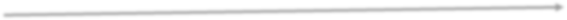 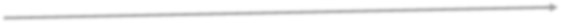 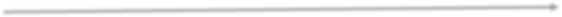 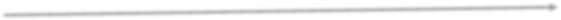 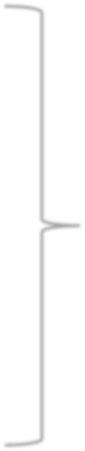 IIIагруппа здоровьяОтсутствие ХНИЗ, наличие у пациента, перенесшего новую коронавирусную инфекцию (вне зависимости от степени тяжести), других заболеваний, подлежащих диспансерному наблюдениюIIIбгруппа здоровьяНет ХНИЗ, других заболеваний, подлежащих диспансерному наблюдению, Наличие у пациента в анамнезе новой коронавирусной инфекции средней степени тяжести и вышеIIIбгруппа здоровьяНет ХНИЗ, других заболеваний, подлежащих диспансерному наблюдению, имеется высокий сердечно-сосудистый риск, наличие у пациента в анамнезе новой коронавирусной инфекции легкой степениIIгруппа здоровья	64Формирования групп пациентов, подлежащих реабилитации Шаг	6.	Выявление	групп	лиц,	нуждающихся	в	медицинской реабилитацииПри выявлении у пациента, перенесшего новую коронавирусную инфекцию, хронического неинфекционного заболевания, пациенты стратифицируются в группу здоровья IIIа, других заболеваний, подлежащих диспансерному наблюдению – IIIб. Вышеуказанные группы подлежат диспансерному наблюдению согласно порядку проведения диспансерного наблюдения (приказ Министерства здравоохранения РФ от 29 марта 2019 г. № 173н «Об утверждении порядка проведения диспансерного наблюдения за взрослыми»);В случае наличии у пациента в анамнезе новой коронавирусной инфекции средней степени тяжести и выше, пациенту устанавливается IIIб группа здоровья и он подлежит диспансерному наблюдению по причине«Состояние после перенесенной пневмонии, код по МКБ – J.12 J.13 J.14» (приказ Министерства здравоохранения РФ от 29 марта 2019 г. № 173н «Об утверждении порядка проведения диспансерного наблюдения за взрослыми»);После взятия на диспансерное наблюдение, оценивается необходимость направления пациента на медицинскую реабилитацию.Цель медицинской реабилитации – достижение полного или частичного восстановления нарушенных и (или) компенсацию утраченных функций пораженного органа либо системы организма, поддержание функций организма в процессе завершения остро развившегося патологического процесса или обострения хронического патологического процесса в организме, а также на предупреждение, раннюю диагностику и коррекцию возможных нарушений функций поврежденных органов либо систем организма, предупреждение и снижение степени возможной инвалидности, улучшение качества жизни, сохранение работоспособности пациента и его социальную интеграцию в общество.Основными задачами медицинской реабилитации пациентов, перенесших новую коронавирусную инфекцию, являются:восстановление функции внешнего дыхания, включая улучшение бронхиальной проходимости и альвеолярной вентиляции;коррекция нутритивных нарушений;восстановление толерантности к нагрузкам и коррекция астенического синдрома;коррекция мышечной слабости;коррекция когнитивных нарушений;повышение психоэмоциональной стабильности, включая преодоление стресса, беспокойства или депрессии, коррекцию нарушений сна;профилактика осложнений заболевания;увеличение повседневной активности и участия;восстановление способности к бытовым и профессиональным компетенциям.Для определения индивидуальной маршрутизации пациента, перенесшего новую коронавирусную инфекцию при реализации мероприятий по медицинской реабилитации, включая этап медицинской реабилитации и группу медицинской организации, применяется шкала реабилитационной маршрутизации (далее – ШРМ).Пациент, имеющий оценку состояния функционирования и ограничения жизнедеятельности (функции и структуры организма, активности и участия пациента) согласно ШРМ 0–1 балла, не нуждается в медицинской реабилитации.Пациент, имеющий значения ШРМ 2 балла, направляется на третий этап медицинской реабилитации в медицинскую организацию первой, второй, третьей и четвертой групп для проведения мероприятий по медицинской реабилитации в амбулаторной форме.Пациент, имеющий значения ШРМ 3 балла, направляется на третий этап медицинской реабилитации в медицинскую организацию первой, второй, третьей и четвертой групп для проведения мероприятий по медицинской реабилитации в условиях дневного стационара. По социальным показаниям пациент, имеющий значения ШРМ 3 балла, может быть направлен в стационарное отделение медицинской реабилитации по решению территориального органа управления здравоохранением.Медицинская реабилитация на третьем этапе осуществляется по направлению врача-терапевта (врача-терапевта), врача общей практики (семейного врача), врача-специалиста, либо по направлению лечащего врача медицинской организации, осуществляющей медицинскую реабилитацию на первом и (или) втором этапах.Пациент, имеющий значения ШРМ 4–5 баллов, направляется на второй этап медицинской	реабилитации,в медицинскую организацию второй, третьей и четвертой групп.Медицинская реабилитация на втором этапе осуществляется по направлению лечащего врача медицинской организации, осуществляющего медицинскую реабилитацию на первом этапе, либо по направлению врача- терапевта (врача-терапевта), врача общей практики (семейного врача), врача- специалиста.Группа медицинской организации, осуществляющей медицинскую реабилитацию,  определяется  в  соответствии  с  Порядком  организациимедицинской реабилитации взрослых, утвержденным приказом Министерства здравоохранения Российской Федерации от 31 июля 2020 г. № 788н:первая группа – осуществляет медицинскую реабилитацию при оказании первичной медико-санитарной помощи в амбулаторных условиях, условиях дневного стационара пациентам, состояние которых оценивается 1–3 балла по ШРМ;вторая группа – осуществляет медицинскую реабилитацию при оказании первичной специализированной медико-санитарной помощи в амбулаторных условиях, условиях дневного стационара и (или) при оказании специализированной медицинской помощи в стационарных условиях пациентам, состояние которых оценивается 2–5 баллов по ШРМ;третья группа – осуществляет медицинскую реабилитацию при оказании первичной   специализированной   медико-санитарной   помощи в амбулаторных условиях, в условиях дневного стационара и (или) при оказании специализированной, в том числе высокотехнологичной, медицинской помощи в стационарных условиях пациентам, состояние которых оценивается 2–6 баллов по ШРМ;четвертая группа – федеральные учреждения, осуществляющие медицинскую реабилитацию при оказании первичной специализированной медико-санитарной помощи в амбулаторных условиях, в условиях дневного стационара и (или) при оказании специализированной, в том числе высокотехнологичной, медицинской помощи в стационарных условиях пациентам, состояние которых оценивается 3–6 баллов по ШРМ.По данным ФОМС число пациентов, получивших медицинскую помощь по медицинской реабилитации в 2020 году, составило 11 800 человек.По данным информационного ресурса COVID-19 число пациентов, перенесших коронавирусную инфекцию, составило 6 161 835 человек (период январь-декабрь 2020 г.), из них: средняя степень тяжести – 480 692 человека, тяжелая степень тяжести – 110 178 человек, крайне тяжелая – 78 669 человек,легкая и др. состояния – 5 492 296.В соответствии с разработанной индивидуальной маршрутизацией пациента (модель пациента) в медицинской реабилитации в условиях круглосуточного стационара нуждаются пациенты, перенесшие коронавирусную инфекцию тяжелой и крайне тяжелой степени тяжести (188 847 человек).В медицинской реабилитации в амбулаторных условиях (дневной стационар, амбулаторные отделения медицинской реабилитации) нуждаются пациенты, перенесшие коронавирусную инфекцию, средней степени тяжести (480 692).Таким образом, в медицинской реабилитации нуждаются 669 539 пациентов, перенесших коронавирусную инфекцию. Градация оценки и описание шкалы реабилитационной маршрутизации представлены в Приложении.ПриложениеТест с 6-минутной ходьбойОписание исследования и оценка результатов. Исследование базируется на измерении дистанции ходьбы с поворотами по длинному прямому коридору (≥30 м), в собственном темпе пациента. Позволяет оценить субмаксимальную толерантность к физической нагрузке, что отвечает возможности выполнять повседневную работу.Методика проведения теста:При проведении пробы с 6-минутной ходьбой ставится задача пройти как можно большую дистанцию за 6 минут в собственном темпе, после чего пройденное расстояние регистрируется. Обследуемому пациенту разрешено замедлять темп и останавливаться во время теста, но при наличии возможности следует сразу возобновлять ходьбу, поскольку секундомер при этом не останавливается!Прекратите тест немедленно, если у пациента возникает: боль за грудиной, тяжелая одышка, боль или спазм мышц нижних конечностей, нарушение равновесия (устойчивости), профузный пот, внезапная бледность.Подготовка пациента. Пациент не должен выполнять интенсивные физические нагрузки в течение 2 ч перед тестом.Противопоказания. Абсолютные: недавний инфаркт миокарда (<3–5 дней), нестабильная стенокардия, нарушения ритма сердца, эндокардит, миокардит или перикардит, тяжелый симптомный аортальный стеноз, декомпенсированная сердечная недостаточность, тромбоэмболия легочной артерии, тромбоз нижних конечностей, подозрение на расслаивающую аневризму аорты, неконтролируемая астма, отек легких, SpO2 в покое <85 %, острая дыхательная недостаточность, острая патология вне дыхательной и сердечно-сосудистой системы, влияющая на толерантность к физической нагрузке или усиливающаяся под влиянием нагрузки, когнитивные нарушения, затрудняющие контакт. Относительные: стеноз ствола левой коронарной артерии или его эквивалент, клапанный порок сердца средней тяжести, тяжелая неконтролируемая артериальная гипертензия в покое (систолическое ≥200 мм рт. ст., диастолическое ≥120 мм рт. ст.), тахиаритмии либо брадиаритмии, тяжелая атриовентрикулярная блокада, гипертрофическая кардиомиопатия, тяжелая легочная гипертензия, сложная и/или осложненная беременность, электролитные нарушения, невозможность двигаться из-за заболеваний опорно-двигательного аппарата.Интерпретация результатов. Если дистанция, пройденная при тесте с 6- минутной ходьбой составляет менее 550 м, пациент направляется для проведения ЭХО-КГ.Анкета для граждан и ее интерпретация1 Постковидный синдром определяется как стойкие симптомы и/или отсроченные или долгосрочные осложнения по истечении 4 недель с момента появления симптомов (Nalbandian, A., Sehgal, K., Gupta, A. et al. Post-acute COVID-19 syndrome. Nat Med 27, 601–615 (2021). https://doi.org/10.1038/s41591-021-01283-z).Правила вынесения заключения по результатам опроса (анкетирования) в рамках диспансеризации граждан в возрасте до 65 лет*Примечание: ТИА – транзиторная ишемическая атака; ОНМК – острое нарушение мозгового кровообращения; ИБС – ишемическая болезнь сердца; ЦВБ – цереброваскулярные болезни; ХОБЛ - хроническая обструктивная болезнь легких.С результатами анкетирования, правилами вынесения заключения и проектом заключения (при наличии) ознакомленФ.И.О. врача (фельдшера) проводящего заключительный осмотр пациента по завершению профилактического медицинского осмотра илипервого этапа диспансеризации3 Постковидный синдром определяется как стойкие симптомы и/или отсроченные или долгосрочные осложнения по истечении 4 недель с момента появления симптомов (Nalbandian, A., Sehgal, K., Gupta, A. et al. Post-acute COVID-19 syndrome. Nat Med 27, 601–615 (2021). https://doi.org/10.1038/s41591-021-01283-z).*Примечание: ТИА – транзиторная ишемическая атака; ОНМК – острое нарушение мозгового кровообращения; ИБС – ишемическая болезнь сердца; ЦВБ – цереброваскулярные болезни; ХОБЛ - хроническая обструктивная болезнь легких.С результатами анкетирования, правилами вынесения заключения и проектом заключения (при наличии) ознакомленФ.И.О. врача (фельдшера) проводящего заключительный осмотр пациента по завершению профилактического медицинского осмотра или первого этапа диспансеризацииГрадация оценки и описание шкалы реабилитационной маршрутизацииСписок используемой литературыРаспоряжение Правительства РФ от 21 марта 2020 года №710-р «О временном приостановлении проведения Всероссийской диспансеризации взрослого населения Российской Федерации», [Электронный ресурс]. URL: https://docs.cntd.ru/document/564498555Распоряжение Правительства РФ от 10 июля 2020 года №1788-р «О внесении изменений в распоряжение Правительства Российской Федерации от 21 марта 2020	г.	№710-р»,	[Электронный	ресурс].	URL: https://docs.cntd.ru/document/565308350Betty Raman, David A. Bluemke, Thomas F. Lüscher, Stefan Neubauer, Long COVID: post-acute sequelae of COVID-19 with a cardiovascular focus, European Heart Journal, Volume 43, Issue 11, 14 March 2022, Pages 1157–1172, https://doi.org/10.1093/eurheartj/ehac031Nalbandian, A., Sehgal, K., Gupta, A. et al. Post-acute COVID-19 syndrome. Nat Med 27, 601–615 (2021). https://doi.org/10.1038/s41591-021-01283-zПриказ Министерства здравоохранения Российской Федерации от 27 апреля 2021 года №404н «Об утверждении Порядка проведения профилактического медицинского осмотра и диспансеризации определенных групп взрослого населения», [Электронный ресурс]. URL: https://docs.cntd.ru/document/607124051Постановление Правительства РФ от 18 июня 2021 года №927 «О внесении изменений в Программу государственных гарантий бесплатного оказания гражданам медицинской помощи на 2021 год и на плановый период 2022 и 2023 годов», [Электронный ресурс]. URL: https://docs.cntd.ru/document/603900618Приказ Министерства здравоохранения Российской Федерации от 1 июля 2021 года №698н «Об утверждении Порядка направления граждан на прохождение углубленной диспансеризации, включая категории граждан, проходящих углубленную диспансеризацию в первоочередном порядке», [Электронный ресурс]. URL: https://docs.cntd.ru/document/607223063Организация		проведения	профилактического	медицинского	осмотра	и диспансеризации	определенных	групп	взрослого		населения.	Методическиерекомендации / О.М. Драпкина, Л.Ю. Дроздова, А.М. Калинина, П.В. Ипатов, В.А. Егоров, Е.С. Иванова, М.Г. Гамбарян, РА. Еганян, Н.С. Карамнова, Б.Э. Горный, С.А. Бойцов, О.Н. Ткачева, Н.К. Рунихина, Ю.В. Котовская, Р.Н. Шепель, Е.С. Булгакова. Издание 2-е. — М.: ФГБУ «НМИЦ ТПМ» Минздрава России, 2020. — 232 с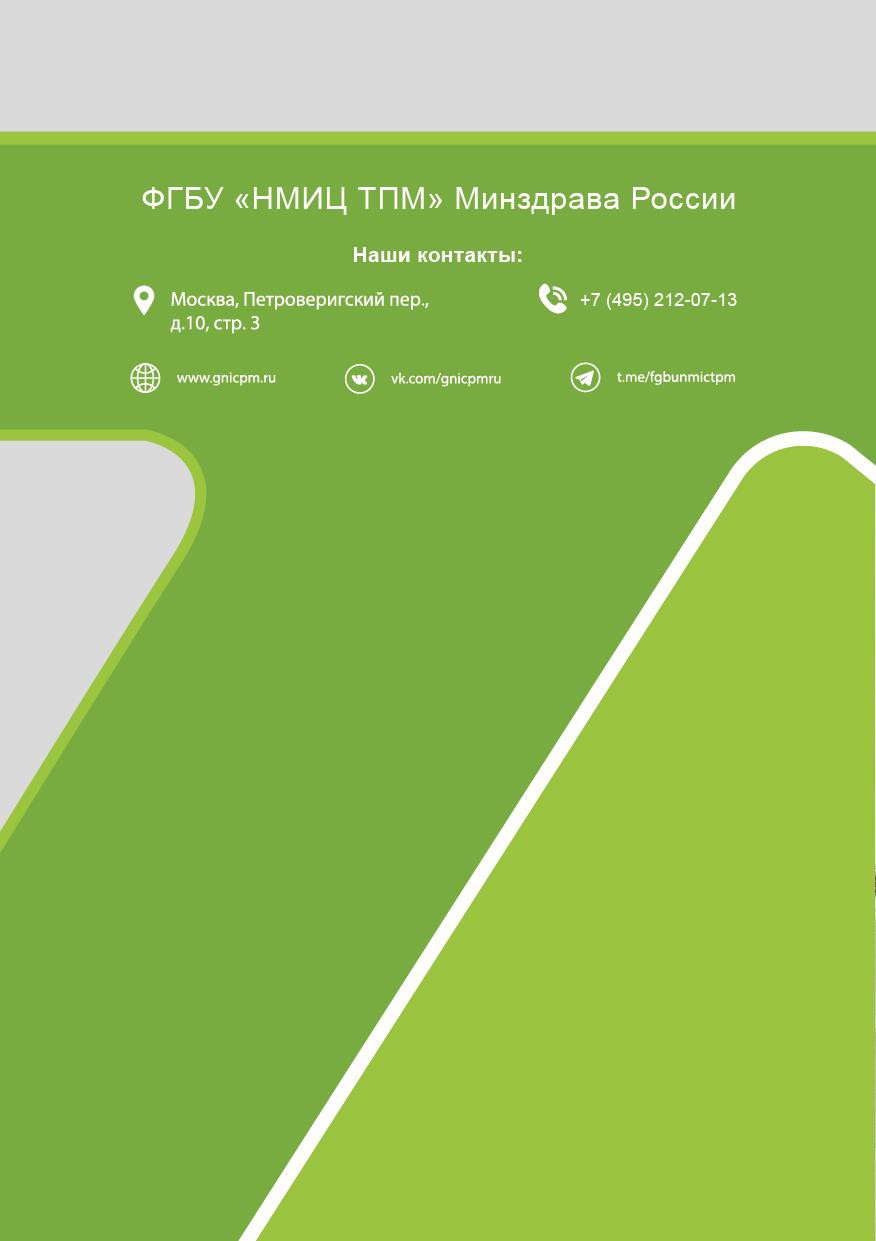 0Министерство здравоохранения Российской Федерации Федеральное государственное бюджетное учреждение«Национальный медицинский исследовательский центр терапии и профилактической медицины»МЕТОДИЧЕСКОЕ ПОСОБИЕПО ПРОВЕДЕНИЮ ПРОФИЛАКТИЧЕСКОГО МЕДИЦИНСКОГО ОСМОТРА И ДИСПАНСЕРИЗАЦИИ ОПРЕДЕЛЕННЫХ ГРУПП ВЗРОСЛОГО НАСЕЛЕНИЯ,УГЛУБЛЕННОЙ ДИСПАНСЕРИЗАЦИИ ДЛЯ ГРАЖДАН, ПЕРЕНЕСШИХ НОВУЮКОРОНАВИРУСНУЮ ИНФЕКЦИЮ (COVID-19)Версия 1 (13.04.2022)Москва, 2022АД–артериальное давлениеАЛТ–аланинаминотрансферазаАСТ–аспартатаминотрансферазаГИС ОМС–государственная информационная система обязательного медицинского страхованияЕГИСЗ–единая государственная информационная системаздравоохраненияЕПГУ–единый портал государственных услугИМТ–индекс массы телаКТ–компьютерная томографияЛДГ–лактатдегидрогеназаОМП/КМП–отделение/кабинет медицинской профилактикиОНМК–острое нарушение мозгового кровообращенияПМО–профилактический медицинский осмотрПМСП–первичная медико-санитарная помощьСМО–страховая медицинская организацияТФОМС–территориальный фонд обязательного медицинского страхованияФАП–фельдшерско-акушерский пунктФФОМС–Федеральный фонд обязательного медицинского страхованияХНИЗ–хронические неинфекционные заболеванияЭКГ–электрокардиографияЭМК–электронная медицинская картаЭХО-КГ–ЭхокардиографияДрапкина О.М.–директор ФГБУ «НМИЦ ТПМ» Минздрава России, главный внештатный специалист по терапии и общей врачебной практике Минздрава России, заслуженный врач Российской Федерации, профессор, д.м.н., член-корреспондент РАНДроздова Л.Ю.–руководитель лаборатории поликлинической терапии ФГБУ«НМИЦ ТПМ» Минздрава России, главный внештатный специалист по медицинской профилактике Минздрава России, к.м.н.Камкин Е.Г.–заместитель	Министра	здравоохранения	Российской ФедерацииИпатов П.В.–ведущий научный сотрудник отдела инновационной и патентно-правовой деятельности ФГБУ «НМИЦ ТПМ» Минздрава России, профессор, д.м.н.Раковская Ю.С.–младший научный сотрудник лаборатории поликлинической терапии ФГБУ «НМИЦ ТПМ» Минздрава Россиичисло лиц, сформировавших запись по итогам обзвона	х100%число	лиц,	которым	удалось дозвонитьсяколичество	лиц,	прошедших углубленную диспансеризацию	х100%число лиц, которые были записаны на прохождение	углубленнойдиспансеризациих100%Характер симптомовСимптомыМетоды исследования, позволяющий выявить симптомыОбщиеУтомляемостьОбщий клинический анализ крови (развернутый)Биохимический анализ крови АнкетированиеОпределение уровня креатининаОбщиеАртралгияАнкетированиеОбщиеМиалгияАнкетированиеОбщиеЛихорадкаОсмотр АнкетированиеДыхательная системаОдышкаПроведение спирометрииПроведение КТ органов грудной клеткиДыхательная системаКашельОценка сатурации кислорода в крови в покоеРентгенография органов грудной клетки (если не выполнялась ранее в течение года)Проведение спирометрииПроведение КТ органов грудной клеткиСердечно- сосудистая системаБоль в груди, тахикардияТест с 6-минутной ходьбой Исследование уровня общего холестерина в крови Исследование уровня холестериналипопротеинов низкой плотности в кровиПроведение ЭХО-КГСердечно- сосудистая системаТромбозыОпределение концентрации Д-димера в крови по показаниямПроведение дуплексного сканирования вен нижних конечностейНервная системаТревога/депрессияАнкетированиеИнсомнияАнкетированиеДисгевзия/дизосмияАнкетированиеГоловная больАнкетированиеПищеварительная системаДиареяАнкетирование Определение уровняаланинаминотрансферазы в крови Определение уровня аспартатаминотрансферазы в кровиКожа и её придаткиВыпадение волосАнкетирование ОсмотрКожа и её придаткиКожная сыпьОсмотрМетод исследованияПериодичность проведенияДругие комментарииПМО, диспансеризация I этап (объем ПМО)ПМО, диспансеризация I этап (объем ПМО)ПМО, диспансеризация I этап (объем ПМО)анкетирование1 раз в годвсе гражданерасчет на основании антропометрии ИМТ, включая окружность талии1 раз в годвсе гражданеизмерение внутриглазного давления1 раз в годвсе граждане, при первом посещении, далее в 40 лет и старше 1 раз в годизмерение АД на периферических артериях1 раз в годвсе гражданеисследование уровня общего холестерина в крови (в том числеэкспресс-методом)1 раз в годвсе гражданеисследование уровня глюкозы крови натощак (в том числе экспресс- методом)1 раз в годвсе гражданеопределение относительного и абсолютного сердечно-сосудистого рисков1 раз в годвсе гражданеосмотр женщин фельдшером (акушеркой) или врачом акушером- гинекологом1 раз в годвсе женщиныфлюорография легких или рентгенография легких1 раз в два годавсе гражданеЭКГ1 раз в годвсе граждане, при первом посещении, далее в 35 лет и старшедиспансеризация I этап (другие исследования)диспансеризация I этап (другие исследования)диспансеризация I этап (другие исследования)Метод исследованияПериодичностьпроведениядругие комментариивзятие мазка с шейки матки, цитологическое исследование мазка сшейки матки1 раз в 3 годаженщины с 18 до 64 летмаммография обеих молочных желез в двухпроекциях с двойным прочтением рентгенограмм1 раз в 2 годаженщины с 40 до 75 летопределение простат- специфического антигена в кровив 45, 50, 55, 60 и64 годавсе мужчиныисследование кала на скрытую кровь иммунохимическим качественным иликоличественным методом1 раз в 2 года 1 раз в годот 40 до 64 летот 65 до 75 летэзофагогастродуоденоскоп ия45 летвсе гражданеобщий анализ крови (гемоглобин, лейкоциты, СОЭ)1 раз в год40 лет и старшедополнительнодополнительнодополнительноПроведение краткого индивидуального профилактического консультированияврачом-терапевтом для граждан в возрасте от 18 до 39 лет включительно 1 раз в 3 года;в отделении (кабинете) медицинской профилактики или центре здоровья для граждан в возрасте 40 лет и старше 1 раз в год.Проведение краткого индивидуального профилактического консультированияврачом-терапевтом для граждан в возрасте от 18 до 39 лет включительно 1 раз в 3 года;в отделении (кабинете) медицинской профилактики или центре здоровья для граждан в возрасте 40 лет и старше 1 раз в год.Проведение краткого индивидуального профилактического консультированияврачом-терапевтом для граждан в возрасте от 18 до 39 лет включительно 1 раз в 3 года;в отделении (кабинете) медицинской профилактики или центре здоровья для граждан в возрасте 40 лет и старше 1 раз в год.Прием (осмотр) врачом-терапевтом по результатам I этапа диспансеризации, в том числе осмотр на выявление визуальных и иных локализаций онкологических заболеваний, включающего осмотр кожных покровов, слизистых губ и ротовой полости, пальпацию щитовидной железы, лимфатических узлов, с целью установления диагноза, определения  группы  здоровья,  группы  диспансерного  наблюдения,  определениямедицинских показаний для осмотров (консультаций) и обследований в рамках II этапа диспансеризации.Прием (осмотр) врачом-терапевтом по результатам I этапа диспансеризации, в том числе осмотр на выявление визуальных и иных локализаций онкологических заболеваний, включающего осмотр кожных покровов, слизистых губ и ротовой полости, пальпацию щитовидной железы, лимфатических узлов, с целью установления диагноза, определения  группы  здоровья,  группы  диспансерного  наблюдения,  определениямедицинских показаний для осмотров (консультаций) и обследований в рамках II этапа диспансеризации.Прием (осмотр) врачом-терапевтом по результатам I этапа диспансеризации, в том числе осмотр на выявление визуальных и иных локализаций онкологических заболеваний, включающего осмотр кожных покровов, слизистых губ и ротовой полости, пальпацию щитовидной железы, лимфатических узлов, с целью установления диагноза, определения  группы  здоровья,  группы  диспансерного  наблюдения,  определениямедицинских показаний для осмотров (консультаций) и обследований в рамках II этапа диспансеризации.Метод исследованияПериодичность проведенияДругие комментариидиспансеризация, II этапдиспансеризация, II этапдиспансеризация, II этапосмотр (консультация)врачом-неврологомпо показаниямпри	наличии	впервыевыявленных	указаний	илиподозрений на ранее перенесенное			острое нарушение		мозгового кровообращения для граждан, не находящихся по этому поводу под диспансерным наблюдением, а также в случаях выявления по результатам анкетирования нарушений	двигательнойфункции,	когнитивных нарушений и подозрений на депрессию у граждан в возрасте 65 лет и старше, не находящихся по этому поводупод	диспансерным наблюдениемдуплексное сканирование брахиоцефальных артерийдля мужчин в возрасте от 45 до 72 лет включительно и женщин в возрасте от 54 до 72 лет включительно при наличии комбинации трех факторов риска развития хронических неинфекционных заболеваний: повышенный	уровеньартериального				давления, гиперхолестеринемия, избыточная	масса	 тела	или ожирение,		а		 также		по направлению врача-невролога при	впервые		выявленном указании или подозрении на ранее		перенесенное	острое нарушение					мозгового кровообращения для граждан в возрасте от 65 до 90 лет, не находящихся по этому поводу под					диспансернымнаблюдениемосмотр (консультация) врачом-хирургом или врачом-урологомдля мужчин в возрасте 45, 50,55, 60 и 64 лет при повышении уровня	простат-специфического	антигена	в крови более 4 нг/млконсультация	 врачом- хирургом	или	врачом-для граждан в возрасте от 40 до75	лет	включительно	сколопроктологом, включая проведение ректороманоскопиивыявленными патологическими изменениями по результатам скрининга на выявление	злокачественных новообразований		толстого кишечника и прямой кишки, при					отягощенной наследственности				по семейному аденоматозу и (или) злокачественным новообразованиям	толстого кишечника и прямой кишки, при	выявлении		других медицинских		показаний	 по результатам анкетирования, а также по назначению врача- терапевта,			врача-уролога, врача-акушера-гинеколога		в случаях выявления симптомов злокачественныхновообразований	толстого кишечника и прямой кишкиколоноскопиядля	граждан	в	случае подозрения			назлокачественные новообразования		толстого кишечника	по	назначениюврача-хирурга	или	врача- колопроктологаэзофагогастродуоденоскоп иядля	граждан	в	случае подозрения			назлокачественные новообразования	пищевода, желудка и двенадцатиперстнойкишки по назначению врача- терапевтарентгенография легких, КТ легкихдля	граждан	в	случае подозрения			назлокачественные новообразования	легкого	по назначению врача-терапевтаспирометриядля граждан с подозрением на хроническое бронхолегочное заболевание, курящих граждан,выявленных  по  результатаманкетирования,	-	по назначению врача-терапевтаосмотр (консультация) врачом-акушером- гинекологомдля женщин в возрасте 18 лет и старше	с		выявленными патологическими изменениями по результатам скрининга на выявление		злокачественных новообразований шейки матки, в возрасте от 40 до 75 лет с выявленными патологическими изменениями по	результатам		мероприятий скрининга, направленного на раннее					выявление злокачественных новообразований				молочныхжелезосмотр (консультация) врачом- оториноларингологомдля граждан в возрасте 65 лет и старше при наличии медицинских показаний по результатам анкетирования или приема (осмотра) врача- терапевтаосмотр (консультация) врачом-офтальмологомдля граждан в возрасте 40 лет и старше, имеющих повышенное внутриглазное давление, и для граждан в возрасте 65 лет и старше, имеющих снижение остроты	зрения,		не поддающееся		очковойкоррекции, выявленное по результатам анкетированияосмотр (консультация) врачом- дерматовенерологом, включая дерматоскопиюдля граждан с подозрением на злокачественные новообразования кожи и (или) слизистых			оболочек	по назначению врача-терапевта по результатам			осмотра	 на выявление визуальных и иных локализаций		 онкологических заболеваний,				включающего осмотр	кожных			покровов, слизистых		губ			и		ротовой полости,							пальпациющитовидной	железы, лимфатических узловпроведение исследования гликированного гемоглобина кровидля граждан с подозрением на сахарный	диабет	по назначению врача-терапевта по результатам осмотров и исследований  первого  этападиспансеризацииПроведение индивидуального или группового углубленного профилактического консультирования в отделении (кабинете) медицинской профилактики или центре здоровьяПроведение индивидуального или группового углубленного профилактического консультирования в отделении (кабинете) медицинской профилактики или центре здоровьяПроведение индивидуального или группового углубленного профилактического консультирования в отделении (кабинете) медицинской профилактики или центре здоровьяМетод исследованияКомментарииI этап углубленной диспансеризации(дополнительно для лиц, перенесших новую коронавирусную инфекцию)I этап углубленной диспансеризации(дополнительно для лиц, перенесших новую коронавирусную инфекцию)насыщение	крови	кислородом	в покое (сатурация)все гражданепри снижении сатурации 94% и менее, показано проведение КТ и ЭХО-КГ в рамках второго этапа диспансеризациитест с 6-минутной ходьбойпроводится при исходной сатурации кислорода крови более 94% в сочетании с наличием у пациента жалоб на одышку, отеки, которые появились впервые или повысилась их интенсивность. При прохождении дистанции менее 550 метров, показано проведение ЭХО-КГ в рамках второго этапа диспансеризации.Описание исследования и оценка результатов представлены в Приложении.спирометриявсем гражданамрентгенография органов грудной клеткивыполняется если не проводилось ранее в течение годаобщий (клинический) анализ крови развернутыйвсе гражданебиохимический анализ крови: общий холестерин, липопротеины низкой плотности, С-реактивныйбелок, АЛТ, АСТ, креатинин, ЛДГвсе гражданеопределение	концентрации	Д- димера в кровивыполняется лицам, перенесшим среднюю степень тяжести и выше новой коронавирусной инфекциипри повышении уровня Д-димера более чем в 1,5-2 раза относительно верхнего предела нормы, показано проведение дуплексного  сканирования  вен  нижнихконечностейприем (осмотр) врачом-терапевтомвсе гражданеII этап углубленной диспансеризацииII этап углубленной диспансеризациидуплексное	сканирование	вен нижних конечностейпроводится при увеличении показателя Д- димера крови более чем в 1,5-2 раза относительно верхнего предела нормыКТ органов грудной клеткипроводится в случае уровня сатурации в покое 94% и менее, а также по результатам проведения теста с 6-минутной ходьбойЭХО-КГпроводится в случае уровня сатурации впокое 94% и менее, а также по результатам проведения теста с 6-минутной ходьбойМетодисследованияЦель проведенияI этап углубленной диспансеризации:I этап углубленной диспансеризации:анкетированиевыявление/уточнение факта перенесенной новой коронавирусной инфекции;выявление/уточнение появления после выздоровления новых для пациента жалоб и симптомов, характерных для постковидного синдрома или изменение характера имевшихся ранее жалоб в связи с перенесенной новойкоронавирусной инфекциейизмерение насыщения крови кислородом (сатурация)	в покоеоценка содержания кислорода в крови с целью выявления дыхательной недостаточности как показания:для направления на КТ органов грудной клетки с целью выявления изменений, связанных с перенесенной новой коронавирусной инфекцией;для направления на КТ органов грудной клетки длявыявления поствоспалительных изменений, связанных с перенесенной новой коронавирусной инфекциейпроведение спирометрииоценка функционального состояния дыхательной системы с целью выявления снижения жизненной емкости легких как показания для направления на КТ органов грудной клетки для выявления изменений, связанных  с  перенесенной  новой  коронавируснойинфекциейрентгенография органов		грудной клетки		(если	не выполнялась ранее	в			течениегода)выявление фиброзных изменений в легких, в том числе как возможного показания для направления на КТ органов грудной клетки для выявления изменений, связанных с перенесенной новой коронавирусной инфекциейтест с 6-минутной ходьбойоценка функционального состояния организма у граждан, имеющих сатурацию кислорода крови более 94%, с целью выявления снижения толерантности к физическимнагрузкам как показания для направления на ЭХО-КГ длявыявления признаков хронической сердечной недостаточности, развивающейся или усугубляющейся вследствие перенесенной новой коронавирусной инфекцииОписание   исследования   и   оценка   результатовпредставлены в Приложенииопределение концентрации Д- димера в крови по показаниямвыявление превышения уровня Д-димера более чем в 1,5-2 раза относительно верхнего предела нормы для выявления пациентов с высоким риском тромбозов с целью направления на дуплексное сканирование веннижних конечностей для выявления тромбозовобщий (клинический) анализ	кровиразвернутыйвыявление признаков воспалительной реакции, анемии, а также лейкопении, сохраняющихся после перенесенной новой коронавирусной инфекциибиохимический анализ крови, включая:биохимический анализ крови, включая:исследование уровня	общего холестерина	в кровивыявление повышенного уровня общего холестерина, холестерина липопротеинов низкой плотности с целью выявления граждан с высоким риском развития сердечно- сосудистых осложнений, повышающихся вследствие перенесенной новой коронавирусной инфекцииисследование уровня холестерина липопротеинов низкой плотностив кровивыявление повышенного уровня общего холестерина, холестерина липопротеинов низкой плотности с целью выявления граждан с высоким риском развития сердечно- сосудистых осложнений, повышающихся вследствие перенесенной новой коронавирусной инфекцииопределение уровня	С- реактивного белка в кровивыявление повышенного уровня С-реактивного белка как признака сохраняющейся воспалительной реакции после перенесенной новой коронавирусной инфекцииопределение уровня аланинаминотран сферазы в кровивыявление повышенного уровня ферментов печени как признаков цитолитического синдрома и нарушения ее функции, сохраняющихся после перенесенной новой коронавирусной инфекцииопределениеуровнявыявление повышенного уровня ферментов печени как признаков цитолитического синдрома и нарушения ее функции, сохраняющихся после перенесенной новой коронавирусной инфекцииаспартатаминотрансферазы в кровиисследование уровня креатинина	вкровиопределение уровня креатинина с целью выявления почечной	недостаточности	сохраняющейся, развивающейся   или   усугубляющейся   вследствиеперенесенной новой коронавирусной инфекциипри наличии показаний: II этап углубленной диспансеризации:при наличии показаний: II этап углубленной диспансеризации:проведение дуплексного сканирования вен нижнихконечностейвыявление признаков тромбозов вен нижних конечностей, потенциально связанных с перенесенной новой коронавирусной инфекциейпроведение	КТ органов	груднойклеткивыявление	поствоспалительных	 изменений	в	легких, потенциально	связанных	с	перенесенной		новойкоронавирусной инфекциейпроведение ЭХО- КГвыявление структурных и функциональных изменений со стороны сердца, потенциально связанных с перенесеннойновой коронавирусной инфекциейI группа: пациента, имеющие два и более ХНИЗ и перенесшие новую коронавирусную инфекцию;II группа: пациенты, перенесшие новую коронавирусную инфекцию и не относящиеся к I группе.I группа: пациента, имеющие два и более ХНИЗ и перенесшие новую коронавирусную инфекцию;II группа: пациенты, перенесшие новую коронавирусную инфекцию и не относящиеся к I группе.I группа: пациента, имеющие два и более ХНИЗ и перенесшие новую коронавирусную инфекцию;II группа: пациенты, перенесшие новую коронавирусную инфекцию и не относящиеся к I группе.КОМОРБИДНЫЕ ПАЦИЕНТЫ = код из группы болезней кровообращения + код из группы фибрилляция предсердий или сахарныйдиабет или хроническая обструктивная болезнь легких или последствия перенесенного ОНМККОМОРБИДНЫЕ ПАЦИЕНТЫ = код из группы болезней кровообращения + код из группы фибрилляция предсердий или сахарныйдиабет или хроническая обструктивная болезнь легких или последствия перенесенного ОНМККОМОРБИДНЫЕ ПАЦИЕНТЫ = код из группы болезней кровообращения + код из группы фибрилляция предсердий или сахарныйдиабет или хроническая обструктивная болезнь легких или последствия перенесенного ОНМКБОЛЕЗНИ СИСТЕМЫ КРОВООБРАЩЕНИЯ (1 группа):I10 Эссенциальная (первичная) гипертензия;I11 Гипертензивная болезнь сердца (гипертоническая болезнь сердца с преимущественным поражением сердца);I12 Гипертензивная	(гипертоническая)	болезнь	с преимущественным поражением почек;I13 Гипертензивная	(гипертоническая)	болезнь	с преимущественными поражением сердца и почек;I15 Вторичная гипертензия;I20.1 Стенокардия с документально подтвержденным спазмом; I20.8 Другие формы стенокардии;I20.9 Стенокардия неуточненная;I25.0 Атеросклеротическая сердечно-сосудистая болезнь, так описанная;I25.1 Атеросклеротическая болезнь сердца;I25.2 Перенесенный в прошлом инфаркт миокарда; I25.5 Ишемическая кардиомиопатия;I25.6 Бессимптомная ишемия миокарда;I25.8 Другие формы хронической ишемической болезни сердца; I25.9 Хроническая ишемическая болезнь сердца неуточненная.ФИБРИЛЛЯЦИ ПРЕДСЕРДИЙ (2группа):I48 Фибрилляция	и	трепетаниепредсердий.ПОСЛЕДСТВИЯПЕРЕНЕСЕННОГО ОНМК (5группа):I69.0 ПоследствияБОЛЕЗНИ СИСТЕМЫ КРОВООБРАЩЕНИЯ (1 группа):I10 Эссенциальная (первичная) гипертензия;I11 Гипертензивная болезнь сердца (гипертоническая болезнь сердца с преимущественным поражением сердца);I12 Гипертензивная	(гипертоническая)	болезнь	с преимущественным поражением почек;I13 Гипертензивная	(гипертоническая)	болезнь	с преимущественными поражением сердца и почек;I15 Вторичная гипертензия;I20.1 Стенокардия с документально подтвержденным спазмом; I20.8 Другие формы стенокардии;I20.9 Стенокардия неуточненная;I25.0 Атеросклеротическая сердечно-сосудистая болезнь, так описанная;I25.1 Атеросклеротическая болезнь сердца;I25.2 Перенесенный в прошлом инфаркт миокарда; I25.5 Ишемическая кардиомиопатия;I25.6 Бессимптомная ишемия миокарда;I25.8 Другие формы хронической ишемической болезни сердца; I25.9 Хроническая ишемическая болезнь сердца неуточненная.САХАРНЫЙ ДИАБЕТ (3 группа):субарахноидальногокровоизлияния;БОЛЕЗНИ СИСТЕМЫ КРОВООБРАЩЕНИЯ (1 группа):I10 Эссенциальная (первичная) гипертензия;I11 Гипертензивная болезнь сердца (гипертоническая болезнь сердца с преимущественным поражением сердца);I12 Гипертензивная	(гипертоническая)	болезнь	с преимущественным поражением почек;I13 Гипертензивная	(гипертоническая)	болезнь	с преимущественными поражением сердца и почек;I15 Вторичная гипертензия;I20.1 Стенокардия с документально подтвержденным спазмом; I20.8 Другие формы стенокардии;I20.9 Стенокардия неуточненная;I25.0 Атеросклеротическая сердечно-сосудистая болезнь, так описанная;I25.1 Атеросклеротическая болезнь сердца;I25.2 Перенесенный в прошлом инфаркт миокарда; I25.5 Ишемическая кардиомиопатия;I25.6 Бессимптомная ишемия миокарда;I25.8 Другие формы хронической ишемической болезни сердца; I25.9 Хроническая ишемическая болезнь сердца неуточненная.E11 Сахарный диабет II типа.I69.1 Последствиявнутричерепного кровоизлияния;БОЛЕЗНИ СИСТЕМЫ КРОВООБРАЩЕНИЯ (1 группа):I10 Эссенциальная (первичная) гипертензия;I11 Гипертензивная болезнь сердца (гипертоническая болезнь сердца с преимущественным поражением сердца);I12 Гипертензивная	(гипертоническая)	болезнь	с преимущественным поражением почек;I13 Гипертензивная	(гипертоническая)	болезнь	с преимущественными поражением сердца и почек;I15 Вторичная гипертензия;I20.1 Стенокардия с документально подтвержденным спазмом; I20.8 Другие формы стенокардии;I20.9 Стенокардия неуточненная;I25.0 Атеросклеротическая сердечно-сосудистая болезнь, так описанная;I25.1 Атеросклеротическая болезнь сердца;I25.2 Перенесенный в прошлом инфаркт миокарда; I25.5 Ишемическая кардиомиопатия;I25.6 Бессимптомная ишемия миокарда;I25.8 Другие формы хронической ишемической болезни сердца; I25.9 Хроническая ишемическая болезнь сердца неуточненная.ХРОНИЧЕСКАЯОБСТРУКТИВНАЯ	БОЛЕЗНЬЛЕГКИХ (4 группа):I69.2 Последствия	другогонетравматического внутричерепного кровоизлияния;БОЛЕЗНИ СИСТЕМЫ КРОВООБРАЩЕНИЯ (1 группа):I10 Эссенциальная (первичная) гипертензия;I11 Гипертензивная болезнь сердца (гипертоническая болезнь сердца с преимущественным поражением сердца);I12 Гипертензивная	(гипертоническая)	болезнь	с преимущественным поражением почек;I13 Гипертензивная	(гипертоническая)	болезнь	с преимущественными поражением сердца и почек;I15 Вторичная гипертензия;I20.1 Стенокардия с документально подтвержденным спазмом; I20.8 Другие формы стенокардии;I20.9 Стенокардия неуточненная;I25.0 Атеросклеротическая сердечно-сосудистая болезнь, так описанная;I25.1 Атеросклеротическая болезнь сердца;I25.2 Перенесенный в прошлом инфаркт миокарда; I25.5 Ишемическая кардиомиопатия;I25.6 Бессимптомная ишемия миокарда;I25.8 Другие формы хронической ишемической болезни сердца; I25.9 Хроническая ишемическая болезнь сердца неуточненная.J44.0 Хроническая обструктивная легочная болезнь с острой респираторной инфекцией нижних дыхательных путей;J44.8 Другая уточненная хроническая обструктивная легочная болезнь;J44.9 Хроническая    обструктивнаяI69.3 Последствия инфаркта мозга;I69.4 Последствия инсульта, не уточненные как кровоизлияние или инфаркт мозга;I67.8 Другие	уточненные поражения сосудов мозга.БОЛЕЗНИ СИСТЕМЫ КРОВООБРАЩЕНИЯ (1 группа):I10 Эссенциальная (первичная) гипертензия;I11 Гипертензивная болезнь сердца (гипертоническая болезнь сердца с преимущественным поражением сердца);I12 Гипертензивная	(гипертоническая)	болезнь	с преимущественным поражением почек;I13 Гипертензивная	(гипертоническая)	болезнь	с преимущественными поражением сердца и почек;I15 Вторичная гипертензия;I20.1 Стенокардия с документально подтвержденным спазмом; I20.8 Другие формы стенокардии;I20.9 Стенокардия неуточненная;I25.0 Атеросклеротическая сердечно-сосудистая болезнь, так описанная;I25.1 Атеросклеротическая болезнь сердца;I25.2 Перенесенный в прошлом инфаркт миокарда; I25.5 Ишемическая кардиомиопатия;I25.6 Бессимптомная ишемия миокарда;I25.8 Другие формы хронической ишемической болезни сердца; I25.9 Хроническая ишемическая болезнь сердца неуточненная.легочная болезнь неуточненная.ПроверкаиуточнениеприкрепленногонаселенияПодготовкаграфикадиспансеризацииДата анкетирования (день, месяц, год):Дата анкетирования (день, месяц, год):Дата анкетирования (день, месяц, год):Дата анкетирования (день, месяц, год):Ф.И.О. пациента:Ф.И.О. пациента:Пол:Дата рождения (день, месяц, год):Дата рождения (день, месяц, год):Полных лет:Медицинская организация:Медицинская организация:Медицинская организация:Медицинская организация:Должность и Ф.И.О., проводящего анкетирование и подготовку заключения по его результатам:Должность и Ф.И.О., проводящего анкетирование и подготовку заключения по его результатам:Должность и Ф.И.О., проводящего анкетирование и подготовку заключения по его результатам:Должность и Ф.И.О., проводящего анкетирование и подготовку заключения по его результатам:1Говорил ли Вам врач когда-либо, что у Вас имеется1.1.	гипертоническая болезнь (повышенное артериальное давление)?ДаНетЕсли «Да», то принимаете ли Вы препараты для снижения давления?ДаНет1.2. ишемическая болезнь сердца (стенокардия)?ДаНет1.3. цереброваскулярное заболевание (заболевание сосудов головного мозга)?ДаНет1.4. хроническое	заболевание	бронхов	или	легких (хронический бронхит, эмфизема, бронхиальная астма)?ДаНет1.5. туберкулез (легких или иных локализаций)?ДаНет1.6. сахарный диабет или повышенный уровень сахара в крови?ДаНетЕсли «Да», то принимаете ли Вы препараты для снижения уровня сахара?ДаНет1.7. заболевания желудка (гастрит, язвенная болезнь)?ДаНет1.8. хроническое заболевание почек?ДаНет1.9. злокачественное новообразование?ДаНетЕсли «Да», то какое?Если «Да», то какое?Если «Да», то какое?1.10. повышенный уровень холестерина?ДаНетЕсли «Да», то принимаете ли Вы препараты для снижения уровня холестерина?ДаНет2Был ли у Вас инфаркт миокарда?ДаНет3Был ли у Вас инсульт?ДаНет4Был ли инфаркт миокарда или инсульт у Ваших близких родственников в молодом или среднем возрасте (до 65 лет у матери или родных сестер или до 55 лет у отца или родных братьев)?ДаНет5Были ли у Ваших близких родственников в молодом или среднем возрасте злокачественные новообразования (легкого, желудка, кишечника, толстой или прямой кишки, предстательной железы, молочной железы, матки, опухоли других локализаций) или полипоз желудка, семейный аденоматоз/диффузный полипоз толстой кишки? (нужное подчеркнуть)ДаНет6Возникает ли у Вас, когда поднимаетесь по лестнице, идете в гору или спешите, или при выходе из теплого помещения на холодный воздух, боль или ощущение давления, жжения, тяжести или явного дискомфорта за грудиной и (или) в левой половине грудной клетки, и (или) в левом плече, и (или) в левой руке?ДаНет7Если на вопрос 6 ответ «Да», то указанные боли/ощущения/дискомфорт исчезают сразу или через 5- 10 мин после прекращения ходьбы/адаптации к холоду и (или) после приема нитроглицерина?ДаНет8Возникала ли у Вас когда-либо внезапная кратковременная слабость или неловкость при движении в одной руке (ноге) либо руке и ноге одновременно так, что Вы не могли взять или удержать предмет, встать состула, пройтись по комнате?ДаНет9Возникало ли у Вас когда-либо внезапное без явных причин кратковременное онемение в одной руке, ноге или половине лица, губы или языка?ДаНет10Возникала ли у Вас когда-либо внезапно кратковременная потеря зрения на один глаз?ДаНет11Бывают ли у Вас ежегодно периоды ежедневного кашля с отделением мокроты на протяжении примерно 3-х месяцев в году?ДаНет12Бывают ли у Вас свистящие или жужжащие хрипы вгрудной клетке при дыхании, не проходящие при откашливании?ДаНет13Бывало ли у Вас когда-либо кровохарканье?ДаНет14Беспокоят ли Вас боли в области верхней части живота (в области желудка), отрыжка, тошнота, рвота, ухудшение или отсутствие аппетита?ДаНет15Бывает ли у Вас неоформленный (полужидкий) черный или дегтеобразный стул?ДаНет16Похудели ли Вы за последнее время без видимых причин (т.е. без соблюдения диеты или увеличения физической активности и пр.)?ДаНет17Бывает ли у Вас боль в области заднепроходного отверстия?ДаНет18Бывают ли у Вас кровяные выделения с калом?ДаНет19Курите ли Вы? (курение одной и более сигарет в день)ДаНет20Если Вы курите, то сколько в среднем сигарет в день выкуриваете? 	сиг/деньЕсли Вы курите, то сколько в среднем сигарет в день выкуриваете? 	сиг/деньЕсли Вы курите, то сколько в среднем сигарет в день выкуриваете? 	сиг/день21Сколько минут в день Вы тратите на ходьбу в умеренном или быстром темпе (включая дорогу до места работы и обратно)?До 30 минут30 минут и более22Присутствует ли в Вашем ежедневном рационе 2 и более порции фруктов или овощей? (1 порция фруктов =200 г. 1 порция овощей не считая картофеля = 200 г.)ДаНет23Имеете ли Вы привычку подсаливать приготовленную пищу, не пробуя ее?ДаНет24Принимали ли Вы за последний год психотропные или наркотические вещества без назначения врача?Принимали ли Вы за последний год психотропные или наркотические вещества без назначения врача?Принимали ли Вы за последний год психотропные или наркотические вещества без назначения врача?Принимали ли Вы за последний год психотропные или наркотические вещества без назначения врача?Принимали ли Вы за последний год психотропные или наркотические вещества без назначения врача?Принимали ли Вы за последний год психотропные или наркотические вещества без назначения врача?ДаДаНет25Как часто Вы употребляете алкогольные напитки?Как часто Вы употребляете алкогольные напитки?Как часто Вы употребляете алкогольные напитки?Как часто Вы употребляете алкогольные напитки?Как часто Вы употребляете алкогольные напитки?Как часто Вы употребляете алкогольные напитки?Как часто Вы употребляете алкогольные напитки?Как часто Вы употребляете алкогольные напитки?Как часто Вы употребляете алкогольные напитки?Никогда (0баллов)Раз в месяц и реже(1 балл)2-4 раза в месяц(2 балла)2-4 раза в месяц(2 балла)2-3 раза в неделю (3 балла)2-3 раза в неделю (3 балла)2-3 раза в неделю (3 балла)≥ 4 раз в неделю (4 балла)≥ 4 раз в неделю (4 балла)26Какое количество алкогольных напитков (сколько порций) вы выпиваете обычно за один раз?1 порция равна ИЛИ 30 мл крепкого алкоголя (водки) ИЛИ 100 мл сухого вина ИЛИ 300 мл пиваКакое количество алкогольных напитков (сколько порций) вы выпиваете обычно за один раз?1 порция равна ИЛИ 30 мл крепкого алкоголя (водки) ИЛИ 100 мл сухого вина ИЛИ 300 мл пиваКакое количество алкогольных напитков (сколько порций) вы выпиваете обычно за один раз?1 порция равна ИЛИ 30 мл крепкого алкоголя (водки) ИЛИ 100 мл сухого вина ИЛИ 300 мл пиваКакое количество алкогольных напитков (сколько порций) вы выпиваете обычно за один раз?1 порция равна ИЛИ 30 мл крепкого алкоголя (водки) ИЛИ 100 мл сухого вина ИЛИ 300 мл пиваКакое количество алкогольных напитков (сколько порций) вы выпиваете обычно за один раз?1 порция равна ИЛИ 30 мл крепкого алкоголя (водки) ИЛИ 100 мл сухого вина ИЛИ 300 мл пиваКакое количество алкогольных напитков (сколько порций) вы выпиваете обычно за один раз?1 порция равна ИЛИ 30 мл крепкого алкоголя (водки) ИЛИ 100 мл сухого вина ИЛИ 300 мл пиваКакое количество алкогольных напитков (сколько порций) вы выпиваете обычно за один раз?1 порция равна ИЛИ 30 мл крепкого алкоголя (водки) ИЛИ 100 мл сухого вина ИЛИ 300 мл пиваКакое количество алкогольных напитков (сколько порций) вы выпиваете обычно за один раз?1 порция равна ИЛИ 30 мл крепкого алкоголя (водки) ИЛИ 100 мл сухого вина ИЛИ 300 мл пиваКакое количество алкогольных напитков (сколько порций) вы выпиваете обычно за один раз?1 порция равна ИЛИ 30 мл крепкого алкоголя (водки) ИЛИ 100 мл сухого вина ИЛИ 300 мл пива1-2порции (0баллов)3-4 порции(1 балл)5-6 порций(2 балла)5-6 порций(2 балла)7-9 порций(3 балла)7-9 порций(3 балла)7-9 порций(3 балла)≥ 10 порций(4 балла)≥ 10 порций(4 балла)27Как часто Вы употребляете за один раз 6 или более порций?6 порций равны ИЛИ 180 мл крепкого алкоголя (водки) ИЛИ 600 мл сухого вина ИЛИ 1,8 л пиваКак часто Вы употребляете за один раз 6 или более порций?6 порций равны ИЛИ 180 мл крепкого алкоголя (водки) ИЛИ 600 мл сухого вина ИЛИ 1,8 л пиваКак часто Вы употребляете за один раз 6 или более порций?6 порций равны ИЛИ 180 мл крепкого алкоголя (водки) ИЛИ 600 мл сухого вина ИЛИ 1,8 л пиваКак часто Вы употребляете за один раз 6 или более порций?6 порций равны ИЛИ 180 мл крепкого алкоголя (водки) ИЛИ 600 мл сухого вина ИЛИ 1,8 л пиваКак часто Вы употребляете за один раз 6 или более порций?6 порций равны ИЛИ 180 мл крепкого алкоголя (водки) ИЛИ 600 мл сухого вина ИЛИ 1,8 л пиваКак часто Вы употребляете за один раз 6 или более порций?6 порций равны ИЛИ 180 мл крепкого алкоголя (водки) ИЛИ 600 мл сухого вина ИЛИ 1,8 л пиваКак часто Вы употребляете за один раз 6 или более порций?6 порций равны ИЛИ 180 мл крепкого алкоголя (водки) ИЛИ 600 мл сухого вина ИЛИ 1,8 л пиваКак часто Вы употребляете за один раз 6 или более порций?6 порций равны ИЛИ 180 мл крепкого алкоголя (водки) ИЛИ 600 мл сухого вина ИЛИ 1,8 л пиваКак часто Вы употребляете за один раз 6 или более порций?6 порций равны ИЛИ 180 мл крепкого алкоголя (водки) ИЛИ 600 мл сухого вина ИЛИ 1,8 л пиваНикогда (0баллов)Раз в месяц и реже(1 балл)2-4 раза в месяц(2 балла)2-4 раза в месяц(2 балла)2-3 раза в неделю (3 балла)2-3 раза в неделю (3 балла)2-3 раза в неделю (3 балла)≥ 4 раз в неделю (4 балла)≥ 4 раз в неделю (4 балла)ОБЩАЯ СУММА БАЛЛОВ в ответах на вопросы №№ 25-27 равна 	балловОБЩАЯ СУММА БАЛЛОВ в ответах на вопросы №№ 25-27 равна 	балловОБЩАЯ СУММА БАЛЛОВ в ответах на вопросы №№ 25-27 равна 	балловОБЩАЯ СУММА БАЛЛОВ в ответах на вопросы №№ 25-27 равна 	балловОБЩАЯ СУММА БАЛЛОВ в ответах на вопросы №№ 25-27 равна 	балловОБЩАЯ СУММА БАЛЛОВ в ответах на вопросы №№ 25-27 равна 	балловОБЩАЯ СУММА БАЛЛОВ в ответах на вопросы №№ 25-27 равна 	балловОБЩАЯ СУММА БАЛЛОВ в ответах на вопросы №№ 25-27 равна 	балловОБЩАЯ СУММА БАЛЛОВ в ответах на вопросы №№ 25-27 равна 	балловОБЩАЯ СУММА БАЛЛОВ в ответах на вопросы №№ 25-27 равна 	баллов28Есть ли у Вас другие жалобы на свое здоровье, не вошедшие в настоящую анкету и которые Вы бы хотели сообщить	врачу (фельдшеру)Есть ли у Вас другие жалобы на свое здоровье, не вошедшие в настоящую анкету и которые Вы бы хотели сообщить	врачу (фельдшеру)Есть ли у Вас другие жалобы на свое здоровье, не вошедшие в настоящую анкету и которые Вы бы хотели сообщить	врачу (фельдшеру)ДаДаДаДаНетНетВыявление постковидного COVID-19 синдрома (последствий перенесенной новой коронавирусной инфекции)1Выявление постковидного COVID-19 синдрома (последствий перенесенной новой коронавирусной инфекции)1Выявление постковидного COVID-19 синдрома (последствий перенесенной новой коронавирусной инфекции)1Выявление постковидного COVID-19 синдрома (последствий перенесенной новой коронавирусной инфекции)1Выявление постковидного COVID-19 синдрома (последствий перенесенной новой коронавирусной инфекции)1Выявление постковидного COVID-19 синдрома (последствий перенесенной новой коронавирусной инфекции)1Выявление постковидного COVID-19 синдрома (последствий перенесенной новой коронавирусной инфекции)1Выявление постковидного COVID-19 синдрома (последствий перенесенной новой коронавирусной инфекции)1Выявление постковидного COVID-19 синдрома (последствий перенесенной новой коронавирусной инфекции)1Выявление постковидного COVID-19 синдрома (последствий перенесенной новой коронавирусной инфекции)11Говорил ли Вам врач, что Вы болели или перенесли, в том числе«на	ногах»,	новую коронавирусную инфекцию (COVID-19)?Говорил ли Вам врач, что Вы болели или перенесли, в том числе«на	ногах»,	новую коронавирусную инфекцию (COVID-19)?Говорил ли Вам врач, что Вы болели или перенесли, в том числе«на	ногах»,	новую коронавирусную инфекцию (COVID-19)?ДаДаДаДаНетНет2Если «ДА», то укажите ориентировочно сколько месяцев прошло с момента  выздоровленияЕсли «ДА», то укажите ориентировочно сколько месяцев прошло с момента  выздоровленияЕсли «ДА», то укажите ориентировочно сколько месяцев прошло с момента  выздоровления	мес.Легкой	мес.Легкой	мес. Средней и выше	мес. Средней и выше		мес. Не знаю		мес. Не знаюи какой степени тяжести была коронавирусная инфекция (COVID-19)3Ощущаете ли Вы в настоящее	времяснижение	качества жизни (уровня здоровья) (КЖ)		илиработоспособности (РСП),	связанное	с перенесенной	новой коронавируснойинфекцией (COVID-19)?Да, ощущаю существенное снижение КЖ и/или РСПДа, ощущаю незначительное снижение КЖ и/или РСПНет, не ощущаю3.1Оцените вклад появления/усиления одышки и снижения переносимости физической нагрузки и/или хронического кашля как причины снижения КЖ и/или РСПОсновнойВторостепенныйОтсутствовал3.2Оцените вклад появления/усиления болей в груди и/или сердцебиений, и/или отеков на ногах какпричины снижения КЖ и/или РСПОсновнойВторостепенныйОтсутствовал3.3Оцените вклад появления/усиления усталости, и/или мышечных болей, и/или головной боли, и/или дизавтономии (функциональные нарушения регуляции деятельности желудочно-кишечного тракта, печени, почек, мочевого пузыря, легких, сердца, желез внутренней и внешнейсекреции, кровеносных и лимфатических сосудов), и/или когнитивных нарушений (снижение памяти, умственной работоспособности идругих познавательныхОсновнойВторостепенныйОтсутствовалфункций мозга) как причины снижения КЖи/или РСП3.4Оцените вклад нестабильного течения сахарного диабета (ранее протекавшего стабильно) или выявление сахарного диабета после перенесенного COVID- 19 как причиныснижения КЖ и/или РСПОсновнойВторостепенныйОтсутствовал3.5Оцените вклад выпадения волос или появление кожной сыпи как причины снижения КЖ и/или РСПОсновнойВторостепенныйОтсутствовал3.6Оцените вклад появления/усиления болей в суставах как причины снижения КЖ и/или РСПОсновнойВторостепенныйОтсутствовал3.7Оцените вклад потери вкуса и/или обоняния как причины снижения КЖ и/или РСПОсновнойВторостепенныйОтсутствовал3.8Отмечаете ли Вы сохранение повышенной температуры с момента выздоровления коронавирусной инфекции (COVID-19)?ОсновнойВторостепенныйОтсутствовалВопросы анкетыОтвет иЗаключениеВрачебная тактика - Показания на 2 этап диспансеризации ИЛИ дополнительное обследование вне рамок диспансеризации*Осведомленность о заболеваниях в анамнезе (личный анамнез)Осведомленность о заболеваниях в анамнезе (личный анамнез)Осведомленность о заболеваниях в анамнезе (личный анамнез)Вопрос 1(1.1 –1.10);Вопросы 2 и 3Ответ «ДА» на любой вопросВероятность заболевания в личном анамнезе;Ответ «ДА» на вторую часть вопроса 1.1 – вероятность медикаментозной гипотензивной терапииПолучить документальное подтверждение заболевания (амб. Карта, выписки) и при его наличии внести диагноз заболеваний в учетную форму;С учетом уровня АД у пациента, ответившего «ДА» на вторую часть вопросы 1.1, внести информацию об эффективности гипотензивной терапии в учетную форму;Профилактический	медицинский	осмотр	и диспансеризацию проводить с учетом выявленного в анамнезе заболевания.Семейный анамнезСемейный анамнезСемейный анамнезОтвет «ДА» наПри	профилактическом	консультирования	обратитьвопрос 4 –внимание	на	меры	по	профилактике	атеросклероза,отягощеннаяособенно при наличии клинических проявлений ИБС, ЦВБ.Вопросы 4 и 5наследственность по инфаркту иинсультуОтвет «ДА» наДля  граждан  в  возрасте  от  40  лет  и  старше  привопрос 5отягощенной наследственности по колоректальному раку,-семейному аденоматозу (диффузному полипозу) толстойОтягощеннаякишки, направить на 2 этап диспансеризации (осмотрнаследственностьврачом-хирургом или врачом-колопроктологом)и высокий рискразвитияколоректальногорака,Выявление вероятности стенокардииВыявление вероятности стенокардииВыявление вероятности стенокардииВопросы 6 и 7Ответ ДА» на вопрос 6 или на оба вопроса Имеется вероятность стенокардииПровести детальный сбор жалоб и анамнеза, целенаправленный осмотр пациента, оценить клиническую картину с учетом ЭКГ. Исключить острую форму ИБС, рассмотреть необходимость назначения медикаментозной терапии.Направить на консультацию к врачу-кардиологу вне рамок профилактического медицинского осмотра и диспансеризации для уточнения диагноза, определениядальнейшей	тактики	лечения,	включаяспециализированную медицинскую помощь и высокотехнологические вмешательстваПри профилактическом консультировании информировать пациента о необходимости обследования и уточнения наличия стенокардии. Объяснить о высоком риске развития угрожающих жизни состояний при стенокардии, характерных проявлениях этих состояний и необходимых неотложных мерах, включая своевременный вызов скорой медицинской помощи.Обратить внимание на сопутствующие факторы риска и важность их коррекцииВыявление вероятности перенесенной транзиторной ишемической атаки (ТИА) или острого нарушения мозгового кровообращения (ОНМК)Выявление вероятности перенесенной транзиторной ишемической атаки (ТИА) или острого нарушения мозгового кровообращения (ОНМК)Выявление вероятности перенесенной транзиторной ишемической атаки (ТИА) или острого нарушения мозгового кровообращения (ОНМК)Вопросы 8-10Ответ «ДА» хотя бы на один вопросИмеется вероятность преходящей ишемической атаки (ТИА) или перенесенного ОНМКНаправить пациента на консультацию (осмотр) к врачу- неврологу в рамках 2 этапа диспансеризацииИнформировать граждан о высоком риске развития инсульта, о его характерных проявлениях, о неотложных мероприятиях само- и взаимопомощи, включая своевременный вызов скорой медицинской помощи.При подтверждении диагноза, направить на углубленное профилактическое консультирование в рамках диспансеризацииВыявление вероятности хронического заболевания нижних дыхательных путей (хронической обструктивной болезни легких - ХОБЛ)Выявление вероятности хронического заболевания нижних дыхательных путей (хронической обструктивной болезни легких - ХОБЛ)Выявление вероятности хронического заболевания нижних дыхательных путей (хронической обструктивной болезни легких - ХОБЛ)Вопросы 11 и 12Ответ «ДА» хотя бы на один вопрос – имеется вероятность хронического заболевания нижних дыхательных путейНаправить на 2 этап диспансеризации для проведения спирометрии. При выявлении патологических отклонений провести обследование и лечение пациента в соответствии со стандартом ПСМП вне рамок диспансеризацииПри проведении профилактического консультирования обратить внимание на меры профилактики ХОБЛ и важность коррекции имеющихся факторов рискаВопрос 13Вопрос 5Ответ «ДА» на вопрос 13 – Вероятность наличия заболевания легких(Бронхоэктазы, онкопатология, туберкулез)Провести детальный сбор жалоб и анамнеза, провести целенаправленный осмотр пациента, оценить клиническую картину с учетом результата флюорографии, определить дальнейшую тактику уточнения диагноза в рамках второго этапа диспансеризации (рентгенография легких и/или компьютерную томографию легких в случае подозрения на злокачественное новообразование легкого) и вне рамок диспансеризацииПри профилактическом консультировании учесть выявленную симптоматикуОтвет «Да» на вопрос 13 и на вопрос 5 (отягощенная наследственность по раку легкого)При отсутствии в анамнезе и в настоящее время диспансерного наблюдения по поводу бронхоэкатической болезни, туберкулеза легких и опухоли легкого, направить пациента на второй этап диспансеризации для проведения рентгенографии и/или компьютерной томографии легких и по результатам определить дальнейшую врачебную тактику вне рамок диспансеризацииВыявление вероятности заболеваний желудочно-кишечного тракта (ЖКТ), в том числе и онкологическихВыявление вероятности заболеваний желудочно-кишечного тракта (ЖКТ), в том числе и онкологическихВыявление вероятности заболеваний желудочно-кишечного тракта (ЖКТ), в том числе и онкологическихВопрос 14-16Ответ «ДА» на вопрос 16 в сочетании с ответом «Да» на вопрос 14 и/или15 Вероятность заболеваний верхних отделов желудочно-кишечного трактаПровести детальный сбор жалоб и анамнеза, провести целенаправленный осмотр пациента, оценить клиническую картину. Направить на 2 этап диспансеризации для проведения эзофагогастродуоденоскопии. По ее результатам определить дальнейшую тактику обследования вне рамок диспансеризации.При профилактическом консультировании учесть выявленную симптоматикуВопросы 16-18Ответ «ДА» на вопрос 16 в сочетании с ответом «Да» на вопрос 17 и/или18 Вероятность заболеваниянижних отделов ЖКТПровести детальный сбор жалоб и анамнеза, провести целенаправленный осмотр пациента, оценить клиническую картину. Направить на 2 этап диспансеризации на осмотр врачом-хирургом или колопроктологомПри профилактическом консультировании обратить внимание на профилактику колоректального рака и коррекцию факторов риска его развитияВыявление поведенческих факторов риска – курениеВыявление поведенческих факторов риска – курениеВыявление поведенческих факторов риска – курениеВопросы 19-20 иВопрос 5Ответ «ДА» на вопрос 19 – Фактор риска«курение»Оценить риск по шкале SCORE (за исключением лиц, имеющих ССЗ, обусловленные атеросклерозом, сахарный диабет 2 или хроническую болезнь почек):в возрасте до 40 лет – относительный риск;в возрасте 40-65 лет - абсолютный риск;На первом этапе диспансеризации в рамках краткого профилактического консультирования мотивировать лиц, имеющих высокий относительный и высокий/очень высокий абсолютный риск к отказу от курения и направить их на 2 этап диспансеризации для проведения углубленного профилактического консультированияИнформировать всех курящих о его пагубных последствиях и необходимости отказа от курения.Вопросы 19-20 иВопрос 5Ответ на вопрос 20 «более 20 сигарет в день» свидетельствует об интенсивном куренииОценить риск по шкале SCORE (за исключением лиц, имеющих ССЗ, обусловленные атеросклерозом, сахарный диабет 2 или хроническую болезнь почек):в возрасте до 40 лет – относительный риск;в возрасте 40-65 лет - абсолютный риск;На первом этапе диспансеризации в рамках краткого профилактического консультирования мотивировать лиц, имеющих высокий относительный и высокий/очень высокий абсолютный риск к отказу от курения и направить их на 2 этап диспансеризации для проведения углубленного профилактического консультированияИнформировать всех курящих о его пагубных последствиях и необходимости отказа от курения.Вопросы 19-20 иВопрос 5Ответ «Да» на вопрос 19 и навопрос 5 (отягощеннаяПровести детальный сбор жалоб и анамнеза, провести целенаправленный осмотр пациента, оценить клиническуюкартину с учетом результата флюорографии, определить дальнейшую тактику уточнения диагноза в рамках второгонаследственность по раку легкого)этапа диспансеризации (рентгенография легких и/или компьютерную томографию легких в случае подозрения на злокачественное новообразование легкого) и вне рамок диспансеризацииВыявление поведенческих факторов риска – низкая физическая активностьВыявление поведенческих факторов риска – низкая физическая активностьВыявление поведенческих факторов риска – низкая физическая активностьВопрос 21Ответ «До 30 минут» - фактор риска «низкая физическаяактивность»Учесть факт наличия низкой физической активности при проведении профилактического консультированияВыявление поведенческих факторов риска - нерациональное питаниеВыявление поведенческих факторов риска - нерациональное питаниеВыявление поведенческих факторов риска - нерациональное питаниеВопросы 22 и 23Ответ «Нет» на вопрос 22 и/илиответ «ДА» на вопрос 23- фактор риска«нерациональное питание»Учесть фактор риска при проведении профилактического консультированияВыявление поведенческих факторов риска - потребление наркотических средств без назначения врачаВыявление поведенческих факторов риска - потребление наркотических средств без назначения врачаВыявление поведенческих факторов риска - потребление наркотических средств без назначения врачаВопрос 24Ответ «Да» - вероятность потребления наркотических средств и психотропныхвеществ без назначения врачаНаправить пациента на углубленное профилактическое консультирование на 2 этапе диспансеризацииВыявление поведенческих факторов риска - риск пагубного потребления алкоголяВыявление поведенческих факторов риска - риск пагубного потребления алкоголяВыявление поведенческих факторов риска - риск пагубного потребления алкоголяВопросы 25-27Сумма баллов в вопросах 25-27 для женщин – 3 балла и более для мужчин – 4 балла и более«Риск пагубного потребления алкоголя»Направить пациента на углубленное профилактическое консультирование на 2 этапе диспансеризацииВопрос 28При ответе «Да»-риск наличия заболевания или его обостренияПровести детальный сбор жалоб и анамнеза, провести целенаправленный осмотр пациента, оценить клиническую картину. По ее результатам определить дальнейшую тактику обследования в рамках 2 этапа диспансеризации и вне рамок диспансеризации.Выявление постковидного COVID-19 синдрома (последствий перенесенной новой коронавирусной инфекции)Выявление постковидного COVID-19 синдрома (последствий перенесенной новой коронавирусной инфекции)Выявление постковидного COVID-19 синдрома (последствий перенесенной новой коронавирусной инфекции)Вопрос 1При ответе «Да»Выполнить пациенту следующие подпункты пункта 16 Порядка проведения профилактического медицинского осмотра и диспансеризации определенных групп взрослого населения:12) измерение насыщения крови кислородом (сатурация) в покое для граждан, перенесших новую коронавирусную инфекцию (COVID-19);проведение спирометрии для граждан, перенесших новую коронавирусную инфекцию (COVID-19);общий (клинический) анализ крови, развернутый для граждан, перенесших новую коронавирусную инфекцию (COVID-19);биохимический анализ крови для граждан, перенесших новуюкоронавирусную инфекцию (COVID-19) (включая исследования уровня холестерина, уровня липопротеинов низкой плотности, С-реактивного белка, определение активности аланинаминотрансферазы в крови, определение активности аспартатаминотрансферазы в крови, исследование уровня креатинина в крови);18) проведение рентгенографии органов грудной клетки для граждан, перенесших новую коронавирусную инфекцию (COVID-19) (если не выполнялась ранее в течение года);Вопрос 1При ответе «Да» и уровне сатурации крови в покое 94% и нижепроведение эхокардиографии для граждан, перенесших новую коронавирусную инфекцию (COVID-19) (в случае показателя сатурации в покое 94% и менее, а также по результатам проведения теста с 6-минутной ходьбой и оценкой сатурации крови кислородом после нагрузки);проведение компьютерной томографии для граждан, перенесших новую коронавирусную инфекцию (COVID-19) (в случае показателя сатурации в покое 94% и ниже, а также по результатам проведения теста с 6-минутной ходьбой и оценкой сатурации крови кислородом после нагрузки);Вопрос 1При ответе «Да» и повышенном уровне концентрацииД-димера в крови222) дуплексное сканирование вен нижних конечностей для граждан, перенесших новую коронавирусную инфекцию (COVID-19)Вопрос 2При ответе: 2 мес. И более.Средней и вышеВыполнить пациенту подпункт17 пункта 16 Порядка проведения профилактического медицинского осмотра и диспансеризации определенных групп взрослого населения:17) забор крови у граждан, перенесших среднюю степень тяжести и выше новой коронавирусной инфекции (COVID- 19), для определения концентрации Д-димера в крови.Вопрос 3При ответе: Да, ощущаю существенное снижение КЖ и/или РСПНаправить пациента на амбулаторный или стационарный курс комплексной реабилитации (Программа реабилитации согласовывается с врачами специалистами – профиль специалистов определяется в соответствии с ответами на вопросы 3.1 – 3.7)Вопрос 3При ответе:Да, ощущаю незначительное снижение КЖ и/или РСППо согласованию с врачами специалистами (профиль специалистов устанавливается в соответствии с ответами на вопросы 3.1 – 3.7) определить необходимость проведения пациенту реабилитационных мероприятий в амбулаторных условияхВопрос 3.1Вопрос 3.2При ответе: Основной.Второстепенный.Выполнить пациенту подпункт13 пункта 16 Порядка проведения профилактического медицинского осмотра и диспансеризации определенных групп взрослого населения:13) измерение насыщения крови кислородом (сатурация) при нагрузке для граждан, перенесших новую коронавирусную инфекцию (COVID-19) (при исходной сатурации кислорода крови более 94% и в случае выявления у пациента жалоб на одышку, отёки, которые появились впервые или повысилась их интенсивность, с одновременной оценкой сатурации).Вопрос 3.1Вопрос 3.2При ответе: Основной.Направить пациента на консультацию к врачу- кардиологу, а по его рекомендации к врачу- пульмонологу   вне   рамок   профилактическогомедицинского осмотра и диспансеризацииВопрос 3.3При ответе: Основной.Направить пациента на консультацию к врачу-неврологу, а по его рекомендации к врачу-психиатру вне рамок профилактического медицинского осмотра и диспансеризацииВопрос 3.4При ответе: Основной.Второстепенный.Направить пациента на консультацию к врачу- эндокринологу вне рамок профилактического медицинского осмотра и диспансеризацииВопрос 3.5При ответе: Основной.Второстепенный.Направить пациента на консультацию к врачу- дерматовенерологу вне рамок профилактического медицинского осмотра и диспансеризацииВопрос 3.6При ответе: Основной.Направить пациента на консультацию к врачу- ревматологу вне рамок профилактического медицинского осмотра и диспансеризацииВопрос 3.7При ответе: Основной.Направить пациента на консультацию к врачу- оториноларингологу вне рамок профилактического медицинского осмотра и диспансеризацииВопрос 3.8При ответе: Основной.Провести	дополнительное	обследование	вне	рамок диспансеризации.Дата анкетирования (день, месяц, год):Дата анкетирования (день, месяц, год):Дата анкетирования (день, месяц, год):Дата анкетирования (день, месяц, год):Ф.И.О. пациента:Ф.И.О. пациента:Пол:Пол:Дата рождения (день, месяц, год):Дата рождения (день, месяц, год):Полных лет:Полных лет:Медицинская организация:Медицинская организация:Медицинская организация:Медицинская организация:Должность и Ф.И.О., проводящего анкетирование и подготовку заключения по его результатам:Должность и Ф.И.О., проводящего анкетирование и подготовку заключения по его результатам:Должность и Ф.И.О., проводящего анкетирование и подготовку заключения по его результатам:Должность и Ф.И.О., проводящего анкетирование и подготовку заключения по его результатам:1Говорил ли Вам врач когда-либо, что у Вас имеется:Говорил ли Вам врач когда-либо, что у Вас имеется:Говорил ли Вам врач когда-либо, что у Вас имеется:1.1. гипертоническая болезнь, повышенное артериальное давление (артериальная гипертония)?ДаНетЕсли «Да», то принимаете ли Вы препараты для снижениядавления?ДаНет1.2. сахарный диабет или повышенный уровень глюкозы (сахара) в крови?ДаНетЕсли «Да», то принимаете ли Вы препараты для снижения уровнясахара?ДаНет1.3. злокачественное новообразование?ДаНетЕсли	«Да»,	то какое				?Если	«Да»,	то какое				?Если	«Да»,	то какое				?1.4. повышенный уровень холестерина?ДаНетЕсли «Да», то принимаете ли Вы препараты для снижения уровня холестерина?ДаНет1.5. перенесенный инфаркт миокарда?ДаНет1.6. перенесенный инсульт?ДаНет1.7. хронический бронхит или бронхиальная астма?ДаНет2Возникает ли у Вас, когда поднимаетесь по лестнице, идете в гору или спешите, или при выходе из теплого помещения на холодный воздух, боль или ощущение давления, жжения, тяжести или явного дискомфорта за грудиной и (или) в левой половине грудной клетки, и (или) в левом плече, и (или) в левойруке ?ДаНет3Если	ответ	«Да»	по	вопросу	2,	то	указанные боли/ощущения/дискомфорт исчезают сразу или через 5-10 минпосле прекращения ходьбы/адаптации к холоду и (или) после приема нитроглицеринаДаНет4Возникала ли у Вас резкая слабость в одной руке и/или ноге так, что Вы не могли взять или удержать предмет, встать со стула,пройтись по комнате?ДаНет5Возникало	ли	у	Вас	внезапное	без	понятных	причинкратковременное онемение в одной руке, ноге или половине лица, губы или языка?ДаНет6Возникала у Вас когда-либо внезапно кратковременная потеря зрения на один глаз?ДаНет7Бывают ли у Вас отеки на ногах к концу дня?ДаНет8Бывают ли у Вас ежегодно периоды ежедневного кашля с отделением мокроты на протяжении примерно 3-х месяцев вгоду?ДаНет9Бывают ли у Вас свистящие или жужжащие хрипы в грудной клетке при дыхании, не проходящие при откашливании?ДаНет10Бывало ли у Вас когда-либо кровохарканье?ДаНет11Беспокоят ли Вас боли в области верхней части живота (в области желудка), отрыжка, тошнота, рвота, ухудшение или отсутствиеаппетита?ДаНет12Бывают ли у Вас кровяные выделения с калом?ДаНет13Курите ли Вы? (курение одной и более сигарет в день)ДаНет14Были ли у Вас переломы при падении с высоты своего роста, приходьбе по ровной поверхности или перелом без видимой причины, в т.ч. перелом позвонка?ДаНет15Считаете ли Вы, что Ваш рост заметно снизился за последние годы?ДаНет16Присутствует ли в Вашем ежедневном рационе 2 и более порции фруктов или овощей? (1 порция фруктов =200 г. 1 порция овощейне считая картофеля = 200 г.)ДаНет17Употребляете ли Вы белковую пищу (мясо, рыбу, бобовые, молочные продукты) 3 раза или более в неделю?ДаНет18Тратите ли Вы ежедневно на ходьбу, утреннюю гимнастику идругие физические упражнения 30 минут и более?ДаНет19Были ли у Вас случаи падений за последний год?ДаНет20Испытываете ли Вы существенные ограничения в повседневной жизни из-за снижения зрения?ДаНет21Испытываете ли Вы существенные ограничения в повседневной жизни из-за снижения слуха?ДаНет22Чувствуете	ли	Вы	себя	подавленным,	грустным	или встревоженным в последнее время?ДаНет23Страдаете ли Вы недержанием мочи?ДаНет24Испытываете ли Вы затруднения при перемещении по дому, улице (ходьба на 100 м), подъем на 1 лестничный пролет?ДаНет25Есть ли у Вас проблемы с памятью, пониманием, ориентациейили способностью планировать?ДаНет26Считаете ли Вы, что заметно похудели за последнее время (не менее 5 кг за полгода)?ДаНет27Если  Вы  похудели,  считаете  ли  Вы,  что  это  связано  соспециальным соблюдением диеты или увеличением физической активности?ДаНет28Если Вы похудели, считаете ли Вы, что это связано со снижением аппетита?ДаНет29Сколько лекарственных препаратов Вы принимаете ежедневно или несколько раз в неделю?До 55	иболее30Есть ли у Вас другие жалобы на свое здоровье, не вошедшие в настоящую анкету и которые Вы бы хотели сообщить врачу (фельдшеру)ДаНетВыявление постковидного COVID-19 синдрома (последствий перенесенной новой коронавирусной инфекции)3Выявление постковидного COVID-19 синдрома (последствий перенесенной новой коронавирусной инфекции)3Выявление постковидного COVID-19 синдрома (последствий перенесенной новой коронавирусной инфекции)3Выявление постковидного COVID-19 синдрома (последствий перенесенной новой коронавирусной инфекции)31Говорил ли Вам врач, что Вы болели или перенесли, в том	числе	«на	ногах»,	новую	коронавируснуюинфекцию (COVID-19)?Говорил ли Вам врач, что Вы болели или перенесли, в том	числе	«на	ногах»,	новую	коронавируснуюинфекцию (COVID-19)?ДаДаНетНет2Если «ДА», то укажите ориентировочно сколько месяцев прошла с момента выздоровления и какой степени тяжестибыла коронавирусная инфекция (COVID-19)	мес.Легкой		мес. Средней и выше		мес. Средней и выше		мес. Не знаю		мес. Не знаю3Ощущаете ли Вы в настоящее время снижение качества жизни (уровня здоровья) (КЖ) или работоспособности (РСП), связанное   с   перенесенной   новойкоронавирусной инфекцией (COVID-19)?Да, ощущаю существенн ое снижение КЖ и/илиРСПДа, ощущаю незначительное снижение КЖ и/или РСПДа, ощущаю незначительное снижение КЖ и/или РСПНет, не ощущаюНет, не ощущаю3.1Оцените вклад появления/усиления одышки и сниженияпереносимости физической нагрузки и/или хронического кашля как причины снижения КЖ и/или РСПОцените вклад появления/усиления одышки и сниженияпереносимости физической нагрузки и/или хронического кашля как причины снижения КЖ и/или РСПОсновнойВторостепе нныйВторостепе нныйОтсутство вал3.2Оцените вклад появления/усиления болей в груди и/или сердцебиений, и/или отеков на ногах как причиныснижения КЖ и/или РСПОцените вклад появления/усиления болей в груди и/или сердцебиений, и/или отеков на ногах как причиныснижения КЖ и/или РСПОсновнойВторостепе нныйВторостепе нныйОтсутство вал3.3Оцените вклад появления/усиления усталости, и/или мышечных болей, и/или головной боли, и/или дизавтономии (функциональные нарушения регуляции деятельности желудочно-кишечного тракта, печени, почек, мочевого пузыря, легких, сердца, желез внутренней и внешней секреции, кровеносных и лимфатических сосудов), и/или когнитивных нарушений (снижение памяти, умственной работоспособности и других познавательных функций мозга) как причиныснижения КЖ и/или РСПОцените вклад появления/усиления усталости, и/или мышечных болей, и/или головной боли, и/или дизавтономии (функциональные нарушения регуляции деятельности желудочно-кишечного тракта, печени, почек, мочевого пузыря, легких, сердца, желез внутренней и внешней секреции, кровеносных и лимфатических сосудов), и/или когнитивных нарушений (снижение памяти, умственной работоспособности и других познавательных функций мозга) как причиныснижения КЖ и/или РСПОсновнойВторостепе нныйВторостепе нныйОтсутство вал3.4Оцените вклад нестабильного течения сахарного диабета (ранее протекавшего стабильно) или впервые выявленного сахарного диабета после перенесенногоCOVID-19 как причины снижения КЖ и/или РСПОцените вклад нестабильного течения сахарного диабета (ранее протекавшего стабильно) или впервые выявленного сахарного диабета после перенесенногоCOVID-19 как причины снижения КЖ и/или РСПОсновнойВторостепе нныйВторостепе нныйОтсутство вал3.5Оцените вклад выпадения волос или появление кожной сыпи как причины снижения КЖ и/или РСПОцените вклад выпадения волос или появление кожной сыпи как причины снижения КЖ и/или РСПОсновнойВторостепе нныйВторостепе нныйОтсутство вал3.6Оцените вклад появления/усиления болей в суставах как причины снижения КЖ и/или РСПОцените вклад появления/усиления болей в суставах как причины снижения КЖ и/или РСПОсновнойВторостепе нныйВторостепе нныйОтсутство вал3.7Оцените вклад потери вкуса и/или обоняния как причины снижения КЖ и/или РСПОцените вклад потери вкуса и/или обоняния как причины снижения КЖ и/или РСПОсновнойВторостепе нныйВторостепе нныйОтсутство вал3.8Отмечаете ли Вы сохранение повышенной температуры с момента выздоровления коронавирусной инфекции(COVID-19)?Отмечаете ли Вы сохранение повышенной температуры с момента выздоровления коронавирусной инфекции(COVID-19)?ОсновнойВторостепе нныйВторостепе нныйОтсутство валВопросыОтвет и заключениеВрачебная тактика, показания для направления на 2 этап диспансеризацииЛичный анамнезЛичный анамнезЛичный анамнезВопрос1.1 – 1.10Ответ «ДА» - Имеется указание на наличие заболевания в личном анамнезеОтвет «ДА» на вторую часть вопроса 1.1 – вероятность наличия медикаментозной гипотензивной терапииУточнить документальное подтверждение заболевания (амб. карта/выписки и др.);Зарегистрировать диагноз заболевания в учетных формах. С учетом уровня АД у пациента, ответившего «ДА» на вторую часть вопроса 1.1, внести информацию об эффективности гипотензивной терапии в учетную формуПрофилактический	медицинский	осмотр	и диспансеризацию  проводить  с  учетом  выявленного  ванамнезе заболеванияВопрос 1.11Ответ «Да»Выполнить подпункт 4) пункта 17 Порядка, а именно:а) измерение насыщения крови кислородом (сатурация) в покое;б) измерение насыщения крови кислородом (сатурация) при нагрузке (при исходной сатурации кислорода крови более 94% и в случае выявления у пациента жалоб на одышку, отёки, которые появились впервые или повысилась их интенсивность, с одновременной оценкой сатурации);в) проведение спирометрии;г) общий (клинический) анализ крови развернутый;д) биохимический анализ крови для граждан, перенесших новую коронавирусную инфекцию (COVID-19) (включая исследования уровня холестерина,  уровнялипопротеинов низкойплотности, С-реактивного белка, определение активности аланинаминотрансферазы в крови, определение активности аспартатаминотрансферазыв крови, исследование уровня креатинина в крови);Вопрос 1.11, часть втораяОтвет «Да» если степень тяжести COVID-19 была средней или вышесреднейНаправить пациента для определения концентрации Д- димера в крови;Вероятность ССЗ (стенокардии и нарушений мозгового кровообращения, недостаточности кровообращения)Вероятность ССЗ (стенокардии и нарушений мозгового кровообращения, недостаточности кровообращения)Вероятность ССЗ (стенокардии и нарушений мозгового кровообращения, недостаточности кровообращения)Вопросы 2-3Ответ «ДА» на вопрос 2 или на оба вопроса - вероятность стенокардииПровести детальный сбор жалоб и анамнеза, целенаправленный осмотр пациента, оценить клиническую картину с учетом ЭКГ. Исключить острую форму ИБС, рассмотреть необходимость назначения медикаментозной терапии.Направить на консультацию к врачу-кардиологу вне рамок диспансеризации для уточнения диагноза, определения дальнейшей	тактики	лечения,	включая специализированную медицинскую помощь и высокотехнологические вмешательстваПри профилактическом консультировании информировать пациента о необходимости обследования и уточнения наличия стенокардии. Объяснить о высоком риске развития угрожающих жизни состояний при стенокардии, характерных проявлениях этих состояний и необходимых неотложных мерах, включая своевременный вызов скорой медицинской помощи.Обратить внимание на сопутствующие факторы риска и важность их коррекцииВопросы 4-6Ответ «ДА» на любой из вопросов-Имеется вероятность преходящей ишемической атаки (ТИА) или перенесенного ОНМКНаправить пациента на 2 этап диспансеризации на консультацию (осмотр) к врачу неврологу для определения дальнейшего обследования (дуплексное сканирование БЦА в рамках диспансеризации) и лечения.При подтверждении диагноза, направить на углубленное профилактическое консультирование в рамках диспансеризацииИнформировать о высоком риске развития инсульта, о характерных проявлениях инсульта и необходимых неотложных мероприятиях, включая своевременный вызовскорой медицинской помощиВопрос7Ответ «ДА» - вероятно наличие сердечной недостаточностиПровести детальный сбор жалоб и анамнеза, целенаправленный осмотр пациента, оценить клиническую картину с учетом ЭКГ и флюорографии.По выявленным показаниям назначить дополнительное обследование и лечение в соответствии с клиническими рекомендациями по ведению больных с хронической сердечной недостаточности вне рамок диспансеризации; Информировать граждан о высоком риске развития острой сердечной недостаточности, о ее характерных проявлениях и	необходимых		неотложных	мероприятиях,	включая своевременный	вызов	бригады	скорой	медицинской помощи.При проведении УПК – учесть наличие факторов риска ХСНВыявление вероятности хронического заболевания нижних дыхательных путей (хронической обструктивной болезни легких - ХОБЛ)Выявление вероятности хронического заболевания нижних дыхательных путей (хронической обструктивной болезни легких - ХОБЛ)Выявление вероятности хронического заболевания нижних дыхательных путей (хронической обструктивной болезни легких - ХОБЛ)Вопросы 8, 9Ответ «ДА» хотя бы на один вопрос – имеется вероятность хронического заболевания нижних дыхательных путейНаправить на 2 этап диспансеризации для проведения спирометрии. При выявлении патологических отклонений провести обследование и лечение пациента в соответствии со стандартом ПСМП вне рамок диспансеризацииПри проведении профилактического консультирования обратить внимание на меры профилактики ХОБЛ и важность коррекции имеющихся факторов рискаВопрос 10Ответ «ДА» Вероятность наличия заболевания легких (Бронхоэктазы, онкопатология, туберкулез)Провести детальный сбор жалоб и анамнеза, провести целенаправленный осмотр пациента, оценить клиническую картину с учетом результата флюорографии, определить дальнейшую тактику уточнения диагноза в рамках второго этапа диспансеризации (рентгенография легких и/или компьютерную томографию легких в случае подозрения на злокачественное новообразование легкого) и вне рамок диспансеризацииПри профилактическом консультировании учесть выявленную симптоматикуВыявление вероятности заболеваний желудочно-кишечного тракта (ЖКТ), в том числе и онкологическихВыявление вероятности заболеваний желудочно-кишечного тракта (ЖКТ), в том числе и онкологическихВыявление вероятности заболеваний желудочно-кишечного тракта (ЖКТ), в том числе и онкологическихВопрос 11Ответ «ДА» - Вероятность заболеваний верхних отделов желудочно- кишечного трактаПровести детальный сбор жалоб и анамнеза, провести целенаправленный осмотр пациента, оценить клиническую картину. Направить на 2 этап диспансеризации для проведения эзофагогастродуоденоскопии. По ее результатам определить дальнейшую тактику обследования вне рамок диспансеризации.При профилактическом консультировании учесть выявленную симптоматикуВопрос 12Ответ «ДА» на вопрос 16 в сочетании с ответом «Да» на вопрос 17 и/или18 Вероятность заболевания нижних отделов ЖКТПровести детальный сбор жалоб и анамнеза, провести целенаправленный осмотр пациента, оценить клиническую картину. Направить на 2 этап диспансеризации на осмотр врачом-хирургом или колопроктологомПри профилактическом консультировании обратить внимание на профилактику колоректального рака и коррекцию факторов риска его развитияФакторы риска - курениеФакторы риска - курениеФакторы риска - курениеВопрос 13Ответ «ДА» - курит в настоящее времяПровести детальный сбор жалоб и анамнеза, провести целенаправленный осмотр пациента с целью исключения рака легкого, оценить клиническую картину с учетом результата флюорографии, определить дальнейшую тактику уточнения диагноза в рамках второго этапа диспансеризации (рентгенография легких и/или компьютерную томографию легких в случае подозрения на злокачественное новообразование легкого) и вне рамок диспансеризацииНа первом этапе диспансеризации в рамках краткого профилактического консультирования информировать о пагубных последствиях курения и необходимости отказа от куренияВ рамках 2 этапа диспансеризации при проведении углубленного профилактического консультирования сделать акцент на отказ от курения.Риск остеопорозаРиск остеопорозаРиск остеопорозаВопросы 14,15Ответы «ДА» на любой вопрос - имеется риск остеопорозаПри проведении УПК – учесть наличие фактора рискаРекомендовать вне рамок диспансеризации консультацию ревматолога или эндокринолога для определения показаний для дополнительного обследованиявне рамок диспансеризации (денситометрию или рентгенографию позвоночника и др.)Фактор риска – нерациональное питаниеФактор риска – нерациональное питаниеФактор риска – нерациональное питаниеВопросы 16, 17Ответ «Нет» на оба вопроса -нерациональное питаниеПри проведении УПК – учесть наличие фактора рискаФактор риска – недостаточная физическая активностьФактор риска – недостаточная физическая активностьФактор риска – недостаточная физическая активностьВопрос 18Ответ «нет»Фактора риска «низкая физическаяактивность»При проведении УПК – учесть наличие фактора рискаШкала «Возраст не помеха»Риск старческой астенииШкала «Возраст не помеха»Риск старческой астенииШкала «Возраст не помеха»Риск старческой астенииВопрос 19Ответ «ДА» - имеется риск паденийОтвет учитывается в шкале "Возраст не помеха" при подсчете суммы баллов (ответ«Да» = 1 баллу)Направить в рамках 2 этапа диспансеризации на осмотр (консультацию) врача-неврологаПри проведении УПК – учесть наличие фактора рискаВопрос 20Ответ «ДА» - вероятность снижения зренияОтвет учитывается в шкале "Возраст не помеха" при подсчете суммы баллов (ответ«Да» = 1 баллу)Направить на 2 этап диспансеризации на консультацию к врачу-офтальмологу.При проведении УПК – учесть снижение зренияВопрос 21Ответ «ДА» - риск снижения слуха Ответ учитывается в шкале "Возраст не помеха" при подсчете суммы баллов (ответ«Да» = 1 баллу)Направить на 2 этап диспансеризации на консультацию к ЛОР- врачу.При проведении УПК – учесть снижение слухаВопрос 22Ответ «ДА» - риск депрессииОтвет учитывается в шкале "Возраст не помеха" при подсчете суммы баллов (ответ«Да» = 1 баллу)Направить на 2 этап диспансеризации на консультацию к врачу-неврологуПри проведении УПК – учесть наличие риск депрессииВопрос 23Ответ «ДА» - наличие проблемы с удержанием мочи Ответ учитывается в шкале "Возраст не помеха" при подсчете суммы баллов (ответ«Да» = 1 баллу)Провести детальный сбор жалоб и анамнеза, провести целенаправленный осмотр пациента, оценить клиническую картину. По результатам определить дальнейшую тактику обследования вне рамок диспансеризации: для мужчин осмотр (консультация) врача хирурга (врача уролога), для женщин – врача-уролога или врача-акушера-гинекологаПри профилактическом консультировании учесть выявленную симптоматикуВопрос 24Ответ «ДА» - вероятность ограничения мобильностиОтвет учитывается в шкале "Возраст не помеха" при подсчете суммы баллов (ответ«Да» = 1 баллу)Провести детальный сбор жалоб и анамнеза, целенаправленный осмотр пациента, оценить клиническую картину. По результатам определить дальнейшую тактику обследования вне рамок диспансеризации.При профилактическом консультировании учесть выявленную симптоматикуВопрос 25Ответ «ДА» - вероятность наличия когнитивных нарушений. Ответ учитывается в шкале "Возраст не помеха"при подсчете суммыПровести детальный сбор жалоб и анамнеза, целенаправленный осмотр пациента, оценить клиническую картину. По результатам определить дальнейшую тактику обследования вне рамок диспансеризации.При профилактическом консультировании учесть выявленную симптоматикубаллов (ответ «Да» = 1 баллу)Вопрос 26Ответ «Да» на вопрос 26 в сочетании с ответом «Нет» на вопрос 27 учитывается в шкале "Возраст не помеха" при подсчете суммы баллов (ответ«Да» = 1 баллу)Провести детальный сбор жалоб и анамнеза, целенаправленное физикальное обследование с учетом полученных данных с целью уточнения причин снижения веса;Определить показания для дополнительного обследования вне рамок диспансеризацииСУММАответов«Да»(баллов) на вопросы19-26)Сумма баллов 3 и более (ответов «да» на вопросы 14-21) – Имеется риск старческой астенииПровести на 2 этапе углубленное профилактическое консультирование с целью профилактики старческой астении и определить показания для направления к врачу-гериатруВопросы 26-28Ответ "Да" на вопрос 26 в сочетании с ответом«Нет» на вопрос 27 и ответом «Да» на вопрос28 – вероятность онкопатологииПровести детальный сбор жалоб и анамнеза, целенаправленное физикальное обследование с учетом полученных данных с целью уточнения причин снижения веса;Определить показания для дополнительного обследования вне рамок диспансеризацииПолипрагмазияПолипрагмазияПолипрагмазияВопрос 29Если пациент называет 5 и более лекарственных средств – выявленаполипрагмазияКонтроль	(ревизия)	назначенного	лечения	и инструктаж приема лекарственных средств.Вопрос 30При ответе «Да»-риск наличия заболевания или его обостренияПровести детальный сбор жалоб и анамнеза, провести целенаправленный осмотр пациента, оценить клиническую картину. По ее результатам определить дальнейшую тактику обследования в рамках 2 этапа диспансеризации и вне рамок диспансеризации.Выявление постковидного COVID-19 синдрома (последствий перенесенной новой коронавирусной инфекции)Выявление постковидного COVID-19 синдрома (последствий перенесенной новой коронавирусной инфекции)Выявление постковидного COVID-19 синдрома (последствий перенесенной новой коронавирусной инфекции)Вопрос 1При ответе «Да»Выполнить пациенту следующие подпункты пункта 16 Порядка проведения профилактического медицинского осмотра и диспансеризации определенных групп взрослого населения:12) измерение насыщения крови кислородом (сатурация) в покое для граждан, перенесших новую коронавирусную инфекцию (COVID-19);проведение спирометрии для граждан, перенесших новую коронавирусную инфекцию (COVID-19);общий (клинический) анализ крови, развернутый для граждан, перенесших новую коронавирусную инфекцию (COVID-19);биохимический анализ крови для граждан, перенесших новуюкоронавирусную инфекцию (COVID-19) (включая исследования уровня холестерина, уровня липопротеинов низкой  плотности,  С-реактивного  белка,  определениеактивности аланинаминотрансферазы в крови, определениеактивности аспартатаминотрансферазы в крови, исследование уровня креатинина в крови);18) проведение рентгенографии органов грудной клетки для граждан, перенесших новую коронавирусную инфекцию (COVID-19) (если не выполнялась ранее втечении года);При ответе «Да» и уровне сатурации крови в покое 94% и менеепроведение эхокардиографии для граждан, перенесших новую коронавирусную инфекцию (COVID-19) (в случае показателя сатурации в покое 94% и менее, а также по результатам проведения теста с 6-минутной ходьбой и оценкой сатурации крови кислородом после нагрузки);проведение компьютерной томографии для граждан, перенесших новую коронавирусную инфекцию (COVID-19) (в случае показателя сатурации в покое 94% и менее, а также по результатам проведения теста с 6-минутной ходьбой иоценкой сатурации крови кислородом после нагрузки);При ответе «Да» и повышенном уровне концентрацииД-димера в крови422)  дуплексное сканирование вен нижних конечностей для граждан, перенесших новую коронавирусную инфекцию (COVID-19)Вопрос 2При ответе: 2 мес. и более.Средней и вышеВыполнить пациенту подпункт17 пункта 16 Порядка проведения профилактического медицинского осмотра и диспансеризации определенных групп взрослого населения:17) забор крови у граждан, перенесших среднюю степень тяжести и выше новой коронавирусной инфекции (COVID- 19), для определения концентрации Д-димера в крови.Вопрос 3При ответе:Да, ощущаю существенное снижение КЖ и/или РСПНаправить пациента на амбулаторный или стационарный курс комплексной реабилитации (Программа реабилитации согласовывается с врачами специалистами - профиль специалистов определяется всоответствии с ответами на вопросы 3.1 – 3.7)Вопрос 3При ответе:Да, ощущаю незначительное снижение КЖ и/или РСППо согласованию с врачами специалистами (профиль специалистов устанавливается в соответствии с ответами на вопросы 3.1 – 3.7) определить необходимость проведения пациенту реабилитационных мероприятий в амбулаторных условияхВопрос 3.1Вопрос 3.2При ответе: Основной.Второстепенный.Выполнить пациенту подпункт 13 пункта 16 Порядка проведения профилактического медицинского осмотра и диспансеризации определенных групп взрослого населения:13) измерение насыщения крови кислородом (сатурация) при нагрузке для граждан, перенесших новую коронавирусную инфекцию (COVID-19) (при исходной сатурации кислорода крови более 94% и в случае выявления у пациента жалоб на одышку, отёки, которые появились впервые   или   повысилась   их   интенсивность,  содновременной оценкой сатурации).Вопрос 3.1Вопрос 3.2При ответе: Основной.Направить пациента на консультацию к врачу- кардиологу, а по его рекомендации к врачу-пульмонологу вне рамок профилактического медицинского осмотра идиспансеризацииВопрос 3.3При ответе: Основной.Направить пациента на консультацию к врачу-неврологу, а по его рекомендации к врачу-психиатру вне рамок профилактического медицинского осмотра и диспансеризацииВопрос 3.4При ответе: Основной.Второстепенный.Направить пациента на консультацию к врачу- эндокринологу вне рамок профилактического медицинского осмотра и диспансеризацииВопрос 3.5При ответе: Основной.Второстепенный.Направить пациента на консультацию к врачу- дерматовенерологу вне рамок профилактического медицинского осмотра и диспансеризацииВопрос 3.6При ответе: Основной.Направить пациента на консультацию к врачу- ревматологу вне рамок профилактического медицинского осмотра и диспансеризацииВопрос 3.7При ответе: Основной.Направить пациента на консультацию к врачу- оториноларингологу вне рамок профилактического медицинского осмотра и диспансеризацииВопрос 3.8При ответе: Основной.Провести	дополнительное	обследование	вне	рамок диспансеризации.Значен ия показа теля ШРМ(баллы)Описание состояния функционирования и ограничения жизнедеятельности (функции и структуры организма, активность и участие пациента)Описание состояния функционирования и ограничения жизнедеятельности (функции и структуры организма, активность и участие пациента)Описание состояния функционирования и ограничения жизнедеятельности (функции и структуры организма, активность и участие пациента)Значен ия показа теля ШРМ(баллы)При заболеваниях или состояниях центральной нервной системыПри заболеванияхили состояниях опорно- двигательного аппарата и периферической нервной системыПри соматических заболеваниях0Отсутствие нарушений функционирования и ограничения жизнедеятельности. Функции, структуры организма сохранены полностьюОтсутствие нарушений функционирования и ограничения жизнедеятельности. Функции, структуры организма сохранены полностьюОтсутствие нарушений функционирования и ограничения жизнедеятельности. Функции, структуры организма сохранены полностьюОтсутствие проявлений нарушений функционирования и ограниченияОтсутствие проявлений нарушений функционирования и ограниченияОтсутствие проявлений нарушений функционирования и ограниченияжизнедеятельности при наличии симптомов заболеванияжизнедеятельности при наличии симптомов заболеванияжизнедеятельности при наличии симптомов заболеванияа) может вернутьсяа) может вернутьсяа) может вернутьсяк прежнему образу жизник прежнему образу жизник прежнему образу жизни(работа, обучение, другое),(работа, обучение, другое),(работа, обучение,поддерживать прежнийподдерживать прежнийдругое), поддерживатьуровень активностиуровень активностипрежний уровеньи социальной жизни;и социальной жизни;активности1б) тратит столькоже времениб) тратит столькоже времении социальной жизни;б) тратит столькона выполнение дел,на выполнение дел,же временикак и до болезни.как и до болезни.на выполнение дел,как и до болезни;в) может выполнятьфизическую нагрузкувыше обычнойбез слабости,сердцебиения, одышки.Легкое нарушение функционирования и ограничение жизнедеятельностиЛегкое нарушение функционирования и ограничение жизнедеятельностиЛегкое нарушение функционирования и ограничение жизнедеятельностиа) не может выполнятьа) не может выполнять видыа) не может выполнятьвиды деятельностидеятельности (управлениевиды деятельности(управление транспортнымтранспортным средством,(управлениесредством, чтение, письмо,чтение, письмо, танцы, работатранспортным средством,2танцы, работа и другие) стой степенью активности,и другие) с той степеньюактивности, которая былачтение, письмо, танцы,работа и другие) с тойкоторая быладо болезни, но можетстепенью активности,до болезни, но можетсправляться с нимикоторая быласправляться с нимибез посторонней помощи;до болезни, но можетбез посторонней помощи;б) может самостоятельно себясправляться с нимиб) может самостоятельнообслуживатьбез посторонней помощи;себя обслуживать(сам одевается(сам одеваетсяи раздевается, ходитв магазин, готовит еду, может совершать небольшие путешествия и переезды, самостоятельно передвигается);в) не нуждается в наблюдении;г) может проживать один дома от недели и более без посторонней помощи.и раздевается, ходитв магазин, готовит еду, может совершать небольшие путешествияи переезды, самостоятельно передвигается);в) не нуждается в наблюдении;г) может проживать один дома от недели и более без посторонней помощи.и раздевается, ходитв магазин, готовит еду, может совершать небольшие путешествияи переезды, самостоятельно передвигается);в) не нуждается в наблюдении;г) может проживать один дома от недели и более без посторонней помощи.б) обычная физическая нагрузка не вызывает выраженного утомления, слабости, одышки или сердцебиения.Стенокардия развивается при значительном, ускоренном или особо длительном напряжении (усилии).Тест шестиминутной ходьбы (ТШМ) > 425 м. Тесты с физической нагрузкой (велоэргометрияили спироэргометрия)≥ 125 Вт ≥ 7 МЕ;в) может самостоятельно себя обслуживать(сам одеваетсяи раздевается, ходитв магазин, готовит еду, может совершать небольшие путешествия и переезды, самостоятельно передвигается);г) не нуждается в наблюдении;д) может проживать один дома от недели и более без посторонней помощи.3Умеренное нарушение функционирования и ограничение жизнедеятельностиУмеренное нарушение функционирования и ограничение жизнедеятельностиУмеренное нарушение функционирования и ограничение жизнедеятельностиУмеренное нарушение функционирования и ограничение жизнедеятельности3а) может передвигаться самостоятельно;б) самостоятельно одевается, раздевается, ходитв туалет, ести выполняет другие виды повседневной активности; в) нуждаетсяв посторонней помощи при выполнении сложных видов активности:приготовлении пищи, уборке дома, походев магазинза покупками и других;а) может передвигаться самостоятельно;б) самостоятельно одевается, раздевается, ходитв туалет, ести выполняет другие виды повседневной активности; в) нуждаетсяв посторонней помощи при выполнении сложных видов активности:приготовлении пищи, уборке дома, походев магазинза покупками и других;а) может передвигаться самостоятельно,с помощью трости; б) незначительноеограничение возможностей самообслуживанияпри одевании, раздевании, посещении туалета, приеме пищии выполнении других видов повседневной активности;в) нуждаетсяв посторонней помощи при выполнении сложных видов активности:а) может передвигаться самостоятельнобез посторонней помощи; б) патологические симптомыв покое отсутствуют, обычная физическая нагрузка вызывает слабость, утомляемость, сердцебиение, одышку, стенокардия развивается при ходьбена расстояние > 500 м по ровной местности,при подъеме на > 1 пролет обычных ступенек вг) нуждается в помощидля выполнения операций с денежными средствами;д) может проживать один дома без посторонней помощи от 1 сутокдо 1 недели.приготовлении пищи, уборке дома, походев магазин за покупками и других;г) умеренно выраженный болевой синдром во время ходьбы, незначительно выраженный болевой синдром в покое(1–3 балла по визуальной аналоговой шкале боли (ВАШ).д) может проживать один дома без посторонней помощи от 1 суток до 1 недели.среднем темпе в нормальных условиях. ТШМ = 301 – 425 м.Тесты с физической нагрузкой (велоэргометрия/спироэргометрия)= 75 – 100 Вт /4 – 6,9 МЕ;в) самостоятельно одевается, раздевается, ходит в туалет, ести выполняет другие виды повседневной активности; г) нуждаетсяв посторонней помощи при выполнении сложных видов активности: приготовление пищи, уборке дома, походав магазинза покупками;д) может проживать один домабез посторонней помощи от 1 сутокдо 1 недели.4Выраженное нарушение функционирования и ограничение жизнедеятельностиВыраженное нарушение функционирования и ограничение жизнедеятельностиВыраженное нарушение функционирования и ограничение жизнедеятельности4а) не может передвигаться самостоятельнобез посторонней помощи; б) нуждаетсяв посторонней помощипри выполнении повседневных задач: одевание, раздевание, туалет, прием пищии других;в) в обычной жизни нуждается в ухаживающем;г) может проживать один дома без посторонней помощи до 1 суток.а) умеренное ограничение возможностей передвижения, нуждается в дополнительном средстве опоры – костылях;б) умеренное ограничение возможностей самообслуживанияи выполнения всех повседневных задач: одевание, раздевание, туалет, прием пищии других;в) выраженный болевой синдром во время движений, умеренно выраженный болевой синдром в покое(4 – 7 баллов по ВАШ)а) умеренное ограничение возможностей передвижения;б) стенокардия возникает при ходьбе от 100 до 500 мпо ровной местности, при подъемена 1 пролет обычных ступенек в среднем темпе в нормальных условиях. ТШМ = 150–300 м, тесты с физической нагрузкой (велоэргометрия/спироэргометрия) = 25–50 Вт/2–3,9 МЕ;в) нуждаетсяв посторонней помощи при выполнении повседневных задач:д) может проживать один дома без посторонней помощи от 1 сутокдо 1 недели.одевание, раздевание, туалет, прием пищии других;г) в обычной жизни нуждаетсяв ухаживающем;д) может проживать один дома без посторонней помощидо 1 суток.5Грубое нарушение функционирования и ограничение жизнедеятельностиГрубое нарушение функционирования и ограничение жизнедеятельностиГрубое нарушение функционирования и ограничение жизнедеятельности5а) пациент прикован к постели;б) не может передвигаться самостоятельнобез посторонней помощи; в) нуждаетсяв постоянном внимании, помощипри выполнении всех повседневных задач: одевание, раздевание, туалет, прием пищии других;г) круглосуточно нуждается в уходе;д) не может быть оставлен один дома без посторонней помощи.а) выраженное ограничение возможностей передвижения, нуждается в дополнительных средствах опоры – ходунки или самостоятельно передвигаетсяв коляске. Перемещение ограничено пределами стационарного отделения.Не может ходить по лестнице;б) выраженное ограничение возможностей самообслуживанияи выполнении всех повседневных задач: одевание, раздевание, туалет и других;в) выраженный болевой синдромв покое (8–0 балловпо ВАШ), усиливающийся при движении;г) может проживать один дома без посторонней помощи до 1 суток.а) больной комфортно чувствует себя только в состоянии покоя,минимальные физические нагрузки приводя к появлению слабости, сердцебиения, одышки, болям в сердце.ТШМ < 150 м;б) не может передвигаться самостоятельнобез посторонней помощи; в) нуждаетсяв постоянном внимании, помощипри выполнении всех повседневных задач: одевание, раздевание, туалет, прием пищии других;г) круглосуточно нуждаетсяв уходе;д) не может быть оставлен один домабез посторонней помощи.6Нарушение функционирования и ограничение жизнедеятельности крайней степени тяжестиНарушение функционирования и ограничение жизнедеятельности крайней степени тяжестиНарушение функционирования и ограничение жизнедеятельности крайней степени тяжестиа) хроническое нарушение сознания: витальные функции стабильны; нейромышечные и коммуникативные функции глубоко нарушены; пациент может находитьсяв условиях структурного подразделения медицинской организации, оказывающей медицинскую помощь по профилю «анестезиологияи реаниматология» (далее – реанимационное отделение); б) нейромышечная несостоятельность: психический статусв пределах нормы, однако глубокий двигательный дефицит (тетраплегия)и бульбарные нарушения вынуждают больного оставатьсяв реанимационном отделении.